ПОЛНОЕ НАИМЕНОВАНИЕ АИСАВТОМАТИЗИРОВАННАЯ ИНФОРМАЦИОННАЯ СИСТЕМА УЧЕТА РЕЗУЛЬТАТОВ ОБХОДА И ОСМОТРА ОБОРУДОВАНИЯКРАТКОЕ НАИМЕНОВАНИЕ АИСМОБИЛЬНЫЙ ОБХОДЧИКРУКОВОДСТВО АДМИНИСТРАТОРА Портал управления Москва 2021ОглавлениеТермины и сокращения.Функциональный состав Системы.Состав подсистем.	АИС «Мобильный обходчик» состоит из следующих компонентов и подсистем:Портал управления:Подсистема управления обходами и осмотром оборудованияПодсистема интеграции с системой верхнего уровняПодсистема отчетностиПодсистема администрированияПодсистема хранения данныхМобильное приложение для работы обходчика	Подсистема управления обходами и осмотром оборудования. Подсистема предназначена для составления маршрутов обходов и осмотров оборудования с указанием перечня контролируемых показателей, долгосрочного планирования осмотров на основе составленных маршрутов, заданной периодичности их выполнения и наличия действия особых погодных условий, оперативного планирования осмотров и корректировки графика обходов и осмотров оборудования в случае производственной необходимости, осуществления контроля, проверки и утверждения результатов обходов, осмотров и выявленных дефектов оборудования.	Подсистема интеграции с системой верхнего уровня (АИС «Стандартное ТОРО»). Подсистема предназначена для обеспечения обмена данными с системой верхнего уровня (АИС «Стандартное ТОРО») – получения из АИС «Стандартное ТОРО» базы данных оборудования, НСИ и иных данных, информации о зарегистрированных дефектах и передачи в АИС «Стандартное ТОРО» результатов обходов и осмотров оборудования, информации о выявленных дефектах и иных данных.	Подсистема отчетности. Подсистема предназначена для формирования отчетов о состоянии оборудования на маршрутах осмотров и выявленных дефектах для оценки количества, полноты и своевременности прохождения маршрутов обходов и занесения данных о работе оборудования.	Подсистема администрирования. Подсистема предназначена для управления пользователями Системы, настройки прав и ролей доступа к компонентам Системы, администрирования внутренних процессов работы Системы.	Подсистема хранения данных. Подсистема предназначена для хранения НСИ, получаемых с помощью подсистемы интеграции, а также всех данных, создаваемых в Системе.	Мобильное приложение для работы обходчика. Приложение предназначено для автоматизации процесса совершения обхода и осмотра оборудования – получение задания, совершение обхода и осмотра, фиксация результатов измерений контролируемых показателей, регистрация дефектов оборудования, выгрузка результатов обхода и осмотра оборудования.Описание функций Администратора Портала управления.	Администратор Портала управления, используя подсистему администрирования, выполняет следующие функции:Установка, настройка и сопровождение Портала управления: реализация пусковых настроек, необходимых для развертывания Системы, установка обновлений Системы.Управление ролями: создание, корректировка и удаление ролей. Настройки роли определяют параметры доступа пользователей к компонентам и ресурсам Системы. Управление рабочим окружением: создание, корректировка и удаление рабочего окружения пользователя. Рабочее окружение определяет внешний вид доступных пользователю форм и рабочих экранов Системы. Изменяя параметры определенного рабочего окружения, администратор системы управляет правами большого количества пользователейУправление учетными записями пользователей: регистрация пользователя в Системе и настройка прав доступа к формам и функциям Системы посредством присвоения пользователю определенных ролей и рабочего окружения.Управление общесистемными справочниками: создание, корректировка и удаление записей в справочнике сотрудников, справочнике рабочих мест, редактирование справочной информации о подразделениях.Управление служебными операциями: настройка автоматически рассылаемых уведомлений, просмотр и анализ истории действий пользователей, истории очередей интеграции с АИС «Стандартное ТОРО».Установка Системы.	Подробное описание действий по установке Системы и реализации пусковых настроек, описание действий по установке обновлений компонентов Системы представлено в документе «Инструкция по установке Системы (Портал управления)».Вход в Систему.	Для входа в Систему с клиентского рабочего места необходимо в браузере набрать следующий URL:Для продуктивного контура КТЭЦ-2: http://10.193.200.198:9181/ Для продуктивного контура СЗТЭЦ: http://10.193.135.220:9181/ Для продуктивного контура ТТЭС: http://10.193.222.21:9181   Для продуктивного контура МТЭС: http://10.193.222.85:9181  Для продуктивного контура ПреТЭС: http://10.193.222.213:9181  Для продуктивного контура КоГРЭС: http://10.195.121.195:9181  Для продуктивного контура ИвПГУ: http://10.194.87.19:9181  Для продуктивного контура СТЭС: http://10.195.81.205:9181  Для продуктивного контура ДТЭС: http://10.195.153.244:9181  Для продуктивного контура ЮГРЭС http://10.195.109.226:9181  Для продуктивного контура ИГРЭС http://10.192.231.20:9181  Для продуктивного контура ПермГРЭС http://10.193.103.108:9181Для продуктивного контура ВтГРЭС http://10.193.39.53:9181  Для продуктивного контура ГОГРЭС http://10.195.113.245:9181  Для продуктивного контура ПечГРЭС http://10.195.69.68:9181  Для продуктивного контура УГРЭС http://10.193.71.126:9181  Для продуктивного контура ЧГРЭС http://10.195.97.202:9181  Для продуктивного контура ХГРЭС http://10.195.76.24:9181  Для продуктивного контура КашГРЭС http://10.193.7.217:9181  Для продуктивного контура ПримТЭС http://10.193.222.149:9181 Для продуктивного контура НвГРЭС http://10.192.199.98:9181  	В открывшемся окне регистрации необходимо указать свой логин и пароль и нажать кнопку «Войти в систему» (рис.1): 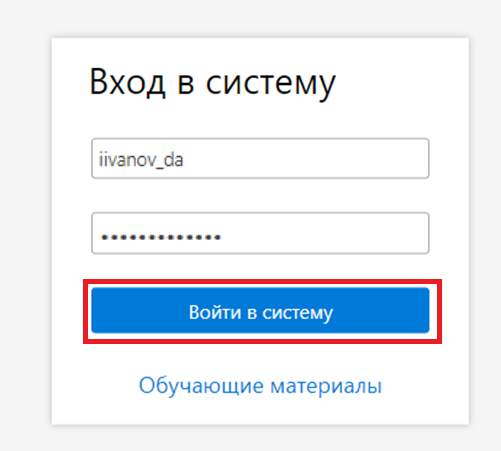 Рисунок 1. Окно авторизации пользователя в системе	В случае некорректного ввода логина и/или пароля в правом верхнем углу экрана будет выведено сообщение об ошибке (рис.2):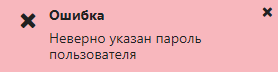 Рисунок 2. Сообщение об ошибке	После успешной авторизации в Системе на экране откроется окно со стартовой страницей Администратора Портала управления.Настройка прав доступа к Системе.Ролевая структура Системы.	Для работы в Системе сотрудникам организации назначаются функциональные роли согласно их должностным обязанностям в процессе настройки, проведения и учета результатов обходов и осмотров оборудования. 	В Системе допускается назначение одному сотруднику нескольких функциональных ролей. В таблице 1 приведен список основных ролей. Администратору Портала управления предоставлены возможности создания новых ролей и предоставления ролей пользователям в соответствии с внутренними регламентирующими документами Заказчика.Таблица 1. Список ролей в СистемеСправочник ролей.	В справочнике ролей хранится информация о функциональных ролях пользователей. Каждая функциональная роль определяет перечень доступных для пользователя компонентов Системы и возможности работы с этими компонентами (просмотр, создание, редактирование, удаление). 	Для создание новой и редактирования существующей роли нужно выбрать пункт меню Администрирование и перейти в требуемый справочник (рис.3).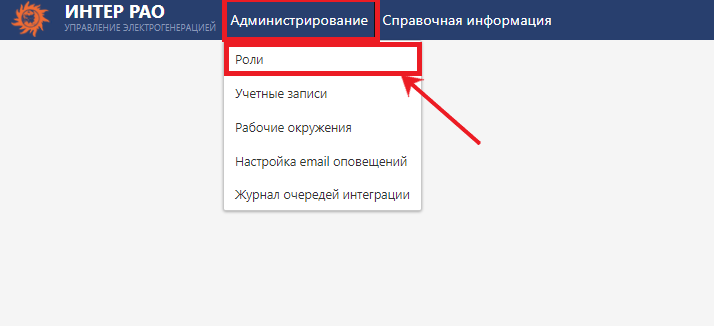 Рисунок 3. Переход в справочник ролей	Справочник ролей представляет собой список имеющихся системных ролей с их кратким описанием (рис.4).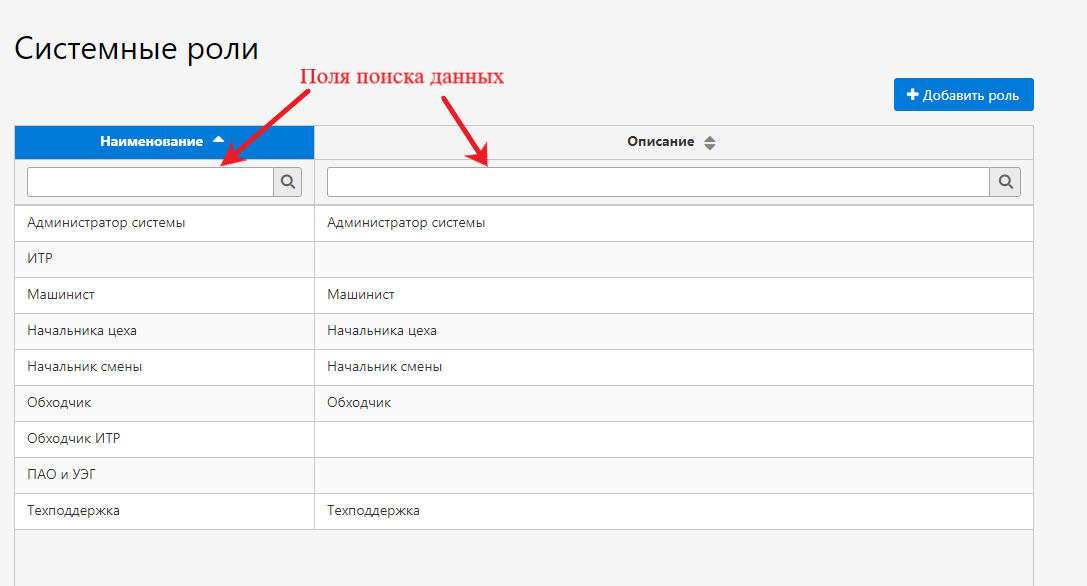 Рисунок 4. Справочник ролей	На форме справочника ролей работаю поисковые фильтры по наименованию и по описанию, а также возможность сортировки записей (рис.5).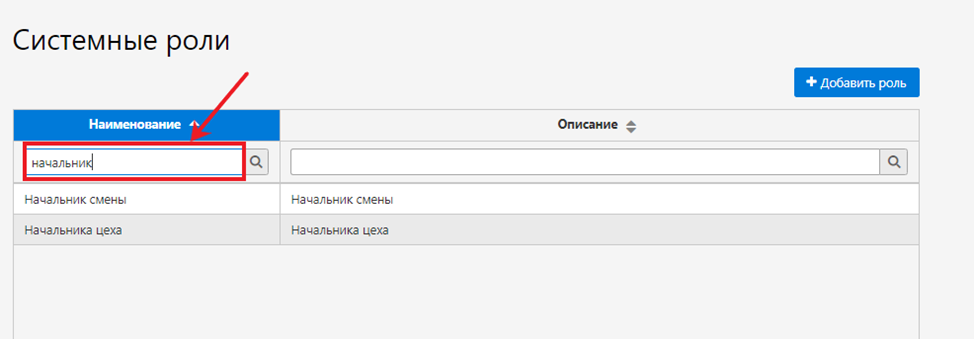 Рисунок 5. Справочник ролейПросмотр карточки.	Двойным «кликом» по наименованию роли открывается карточка роли. Карточка содержит две информационные вкладки.	На вкладке «Общее» содержится наименование роли и ее краткое описание (рис.6). 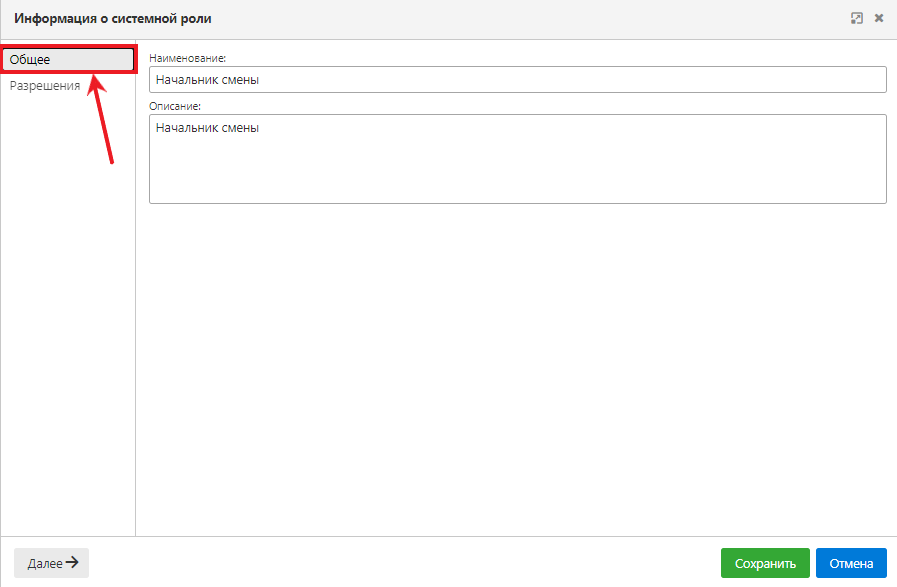 Рисунок 6. Карточка роли - Общее	На вкладке «Разрешения» представлен список доступных для данной роли разрешений – возможностей работы с компонентами Системы. Список разрешений представляет собой «дерево» разрешений. По умолчанию список представлен в свернутом виде. Для того, чтобы развернуть список и увидеть конечные разрешения, необходимо нажать на значок «►» рядом с названием разрешения (рис.7).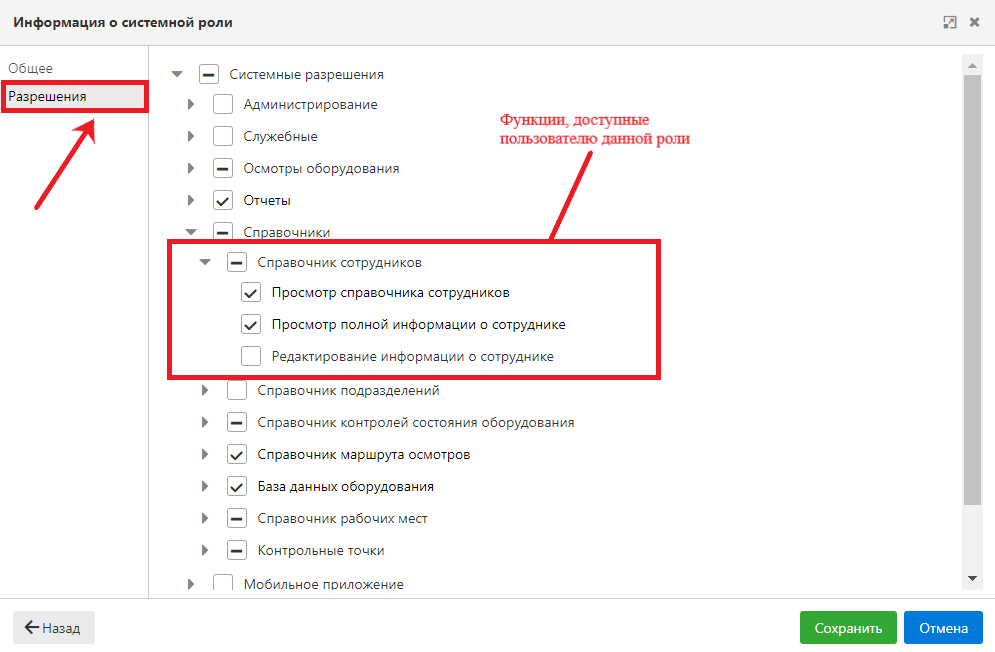 Рисунок 7. Карточка роли - РазрешенияРедактирование карточки.	Для корректировки существующей роли необходимо открыть карточку роли и изменить необходимую информацию – наименование роли, ее описание, перечень разрешений роли. 	Для завершения работы с карточкой роли и сохранения внесенных изменений нужно нажать на кнопку «Сохранить».	Для выхода из карточки без сохранения изменений (отменить изменения) нужно нажать кнопку «Отменить» (рис.8).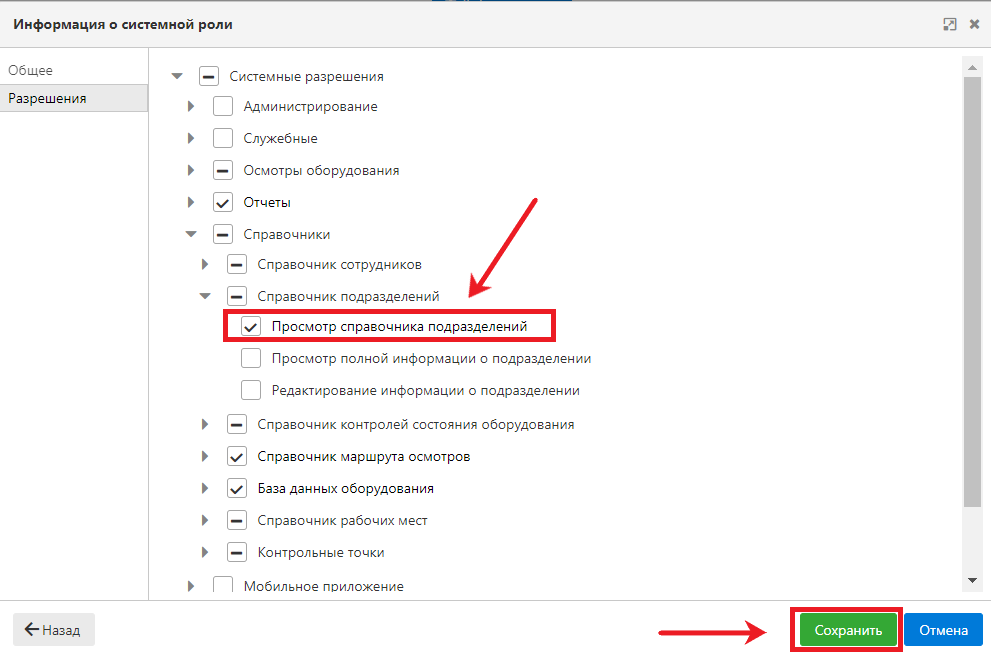 Рисунок 8. Редактирование ролиСоздание новой роли.	Для создания новой роли необходимо открыть справочник системных ролей и нажать на кнопку «Добавить роль».	В открывшейся карточке на вкладке «Общие» заполнить поле «Наименование» и, при необходимости, поле «Описание», перейти на вкладку «Разрешения» (рис.9).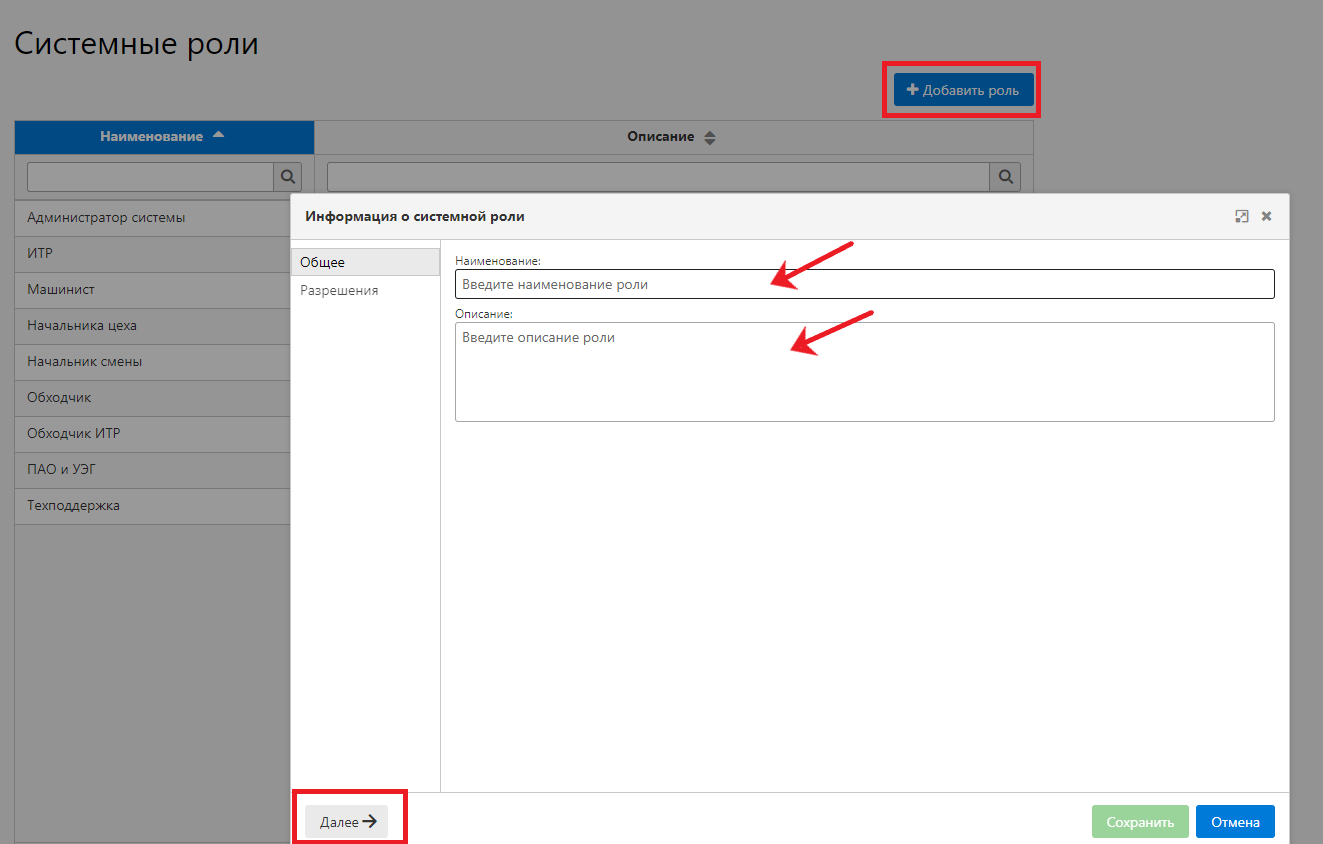 Рисунок 9. Добавление новой роли	На вкладке разрешения по значку «►» развернуть список разрешений до нужного уровня и проставить «˅» в окошках разрешений, соответствующих создаваемой роли (рис.10).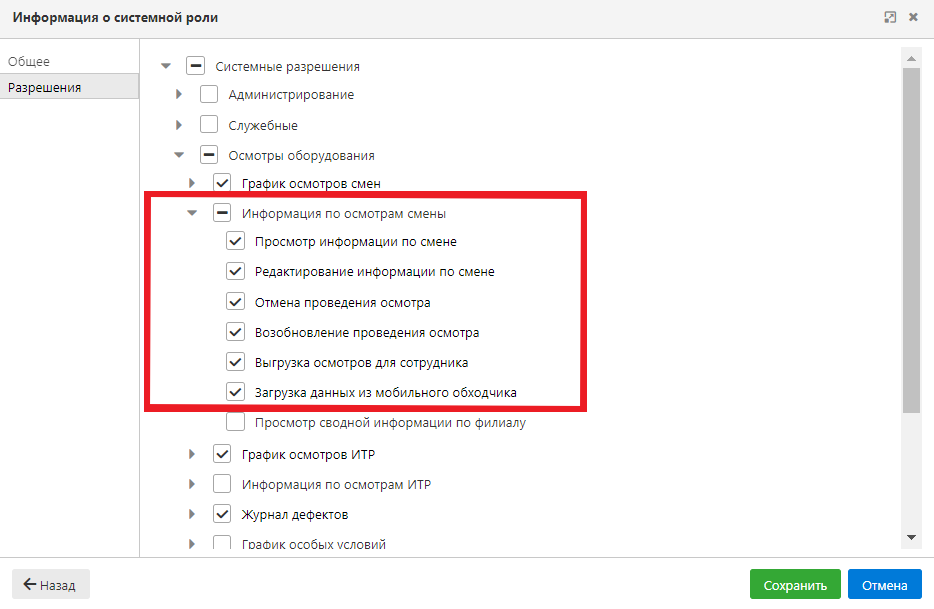 Рисунок 10. Добавление новой роли	При этом можно выбирать разрешения разного уровня – дочерние и/или родительские. Если поставить «˅» для разрешения низшего уровня – для роли сохранится только выбранное разрешение. Если поставить «˅» для разрешения более высокого уровня – для роли сохранятся все подчиненные ему разрешения. Значок «-» показывает, что не все разрешения из подчиненного списка назначены для данной роли (рис.11).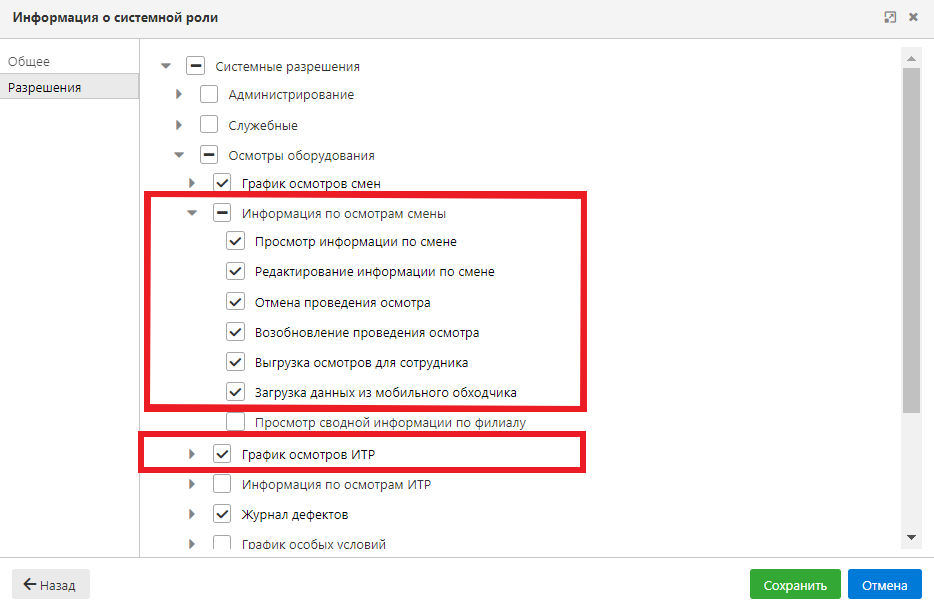 Рисунок 11. Добавление новой роли	Для завершения работы с карточкой роли и сохранения внесенных изменений нужно нажать на кнопку «Сохранить». Новая роль успешно создана (рис.12).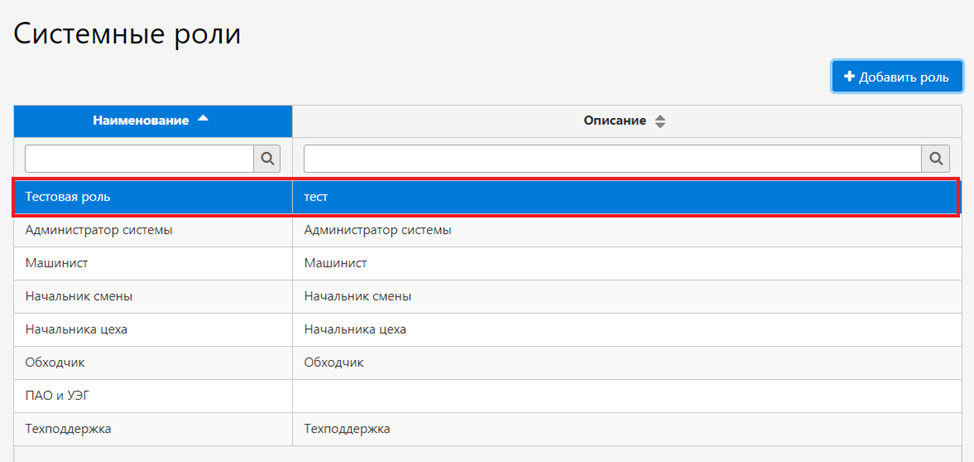 Рисунок 12. Добавление новой ролиУдаление роли.	При необходимости можно удалить ранее созданную роль в справочнике. Для этого необходимо нажать правой кнопкой мыши на нужную строку и выбрать пункт «Удалить» (рис.13).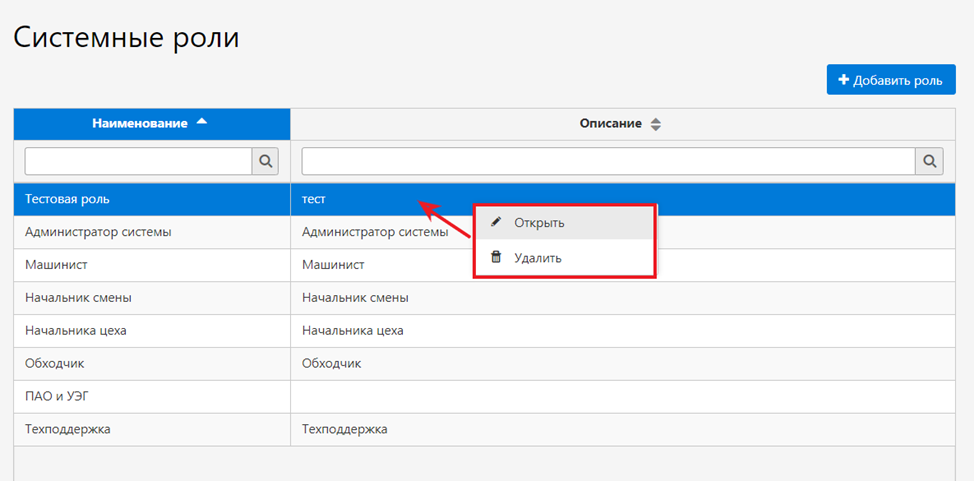 Рисунок 13. Действия с ролью	Затем необходимо подтвердить действия по удалению (рис.14).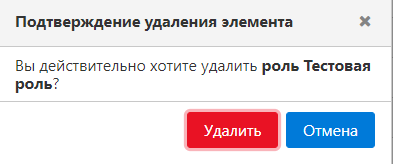 Рисунок 14. Удаление роли	При нажатии на кнопку «Отмена» никакие действия не будут совершены, система вернется к странице справочника ролей. При нажатии на кнопку «Удалить» информация о функциональной роли будет удалена из Системы (из справочника, из назначений пользователям).Разрешения системы.	Полный перечень разрешений Системы представлен в таблице 2.Таблица 2. Разрешения Системы.Рабочие окружения пользователей.	В справочнике Рабочие окружения хранится информация о настройках меню пользователей. Каждое рабочее окружение объединяет пользователей с одинаковыми настройками меню и стартовых экранов Системы.	Стартовый экран представляет собой начальный экран Системы, на который пользователь попадает непосредственно после авторизации и входа в Систему (рис.15).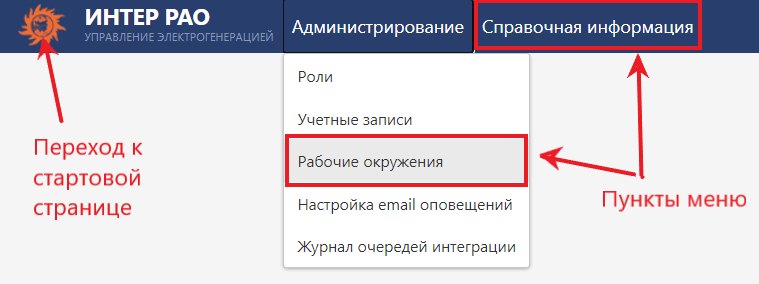 Рисунок 15. Стартовый экран и меню	Для работы со справочником нужно выбрать пункт меню Администрирование и перейти в требуемый справочник (рис.16).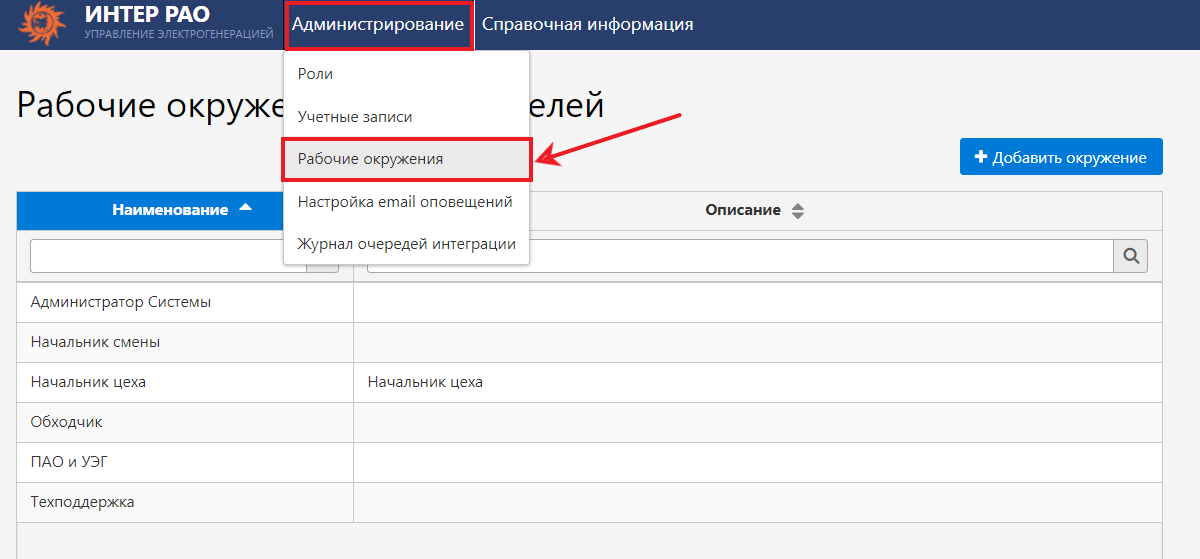 Рисунок 16. Справочник рабочих окружений	Справочник рабочих окружений представляет собой список наименований имеющихся рабочих окружений с их кратким описанием. 	На форме справочника рабочих окружений (рис.17) работают поисковые фильтры по наименованию и описанию окружения, а также возможность сортировки записей.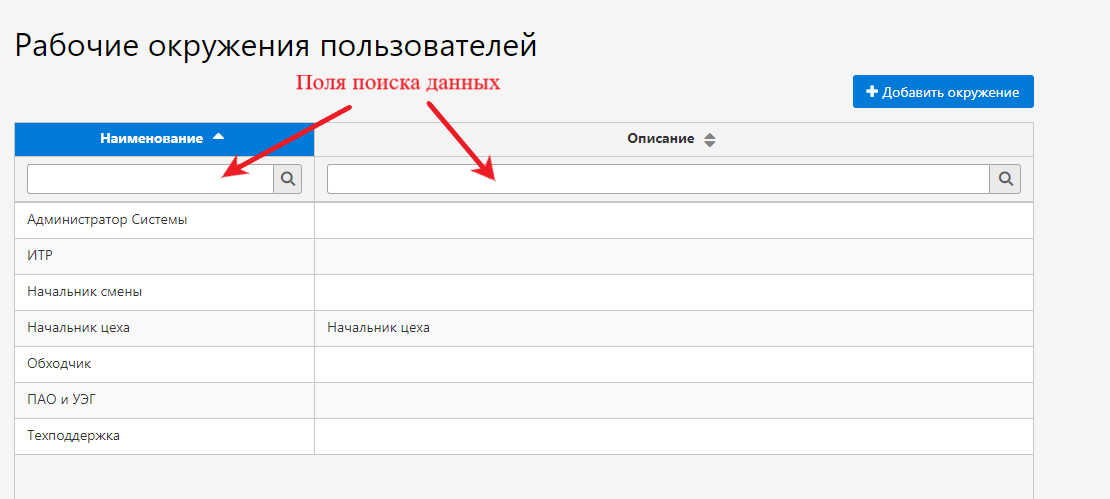 Рисунок 17. Справочник рабочих окруженийПросмотр карточки рабочего окружения.	Двойным «кликом» по наименованию окружения открывается карточка, содержащая подробную информацию о рабочем окружении пользователя.	На вкладке «Общее» представлено наименование окружения, его краткое описание и экранная форма, являющаяся стартовым экраном для пользователя (рис.18).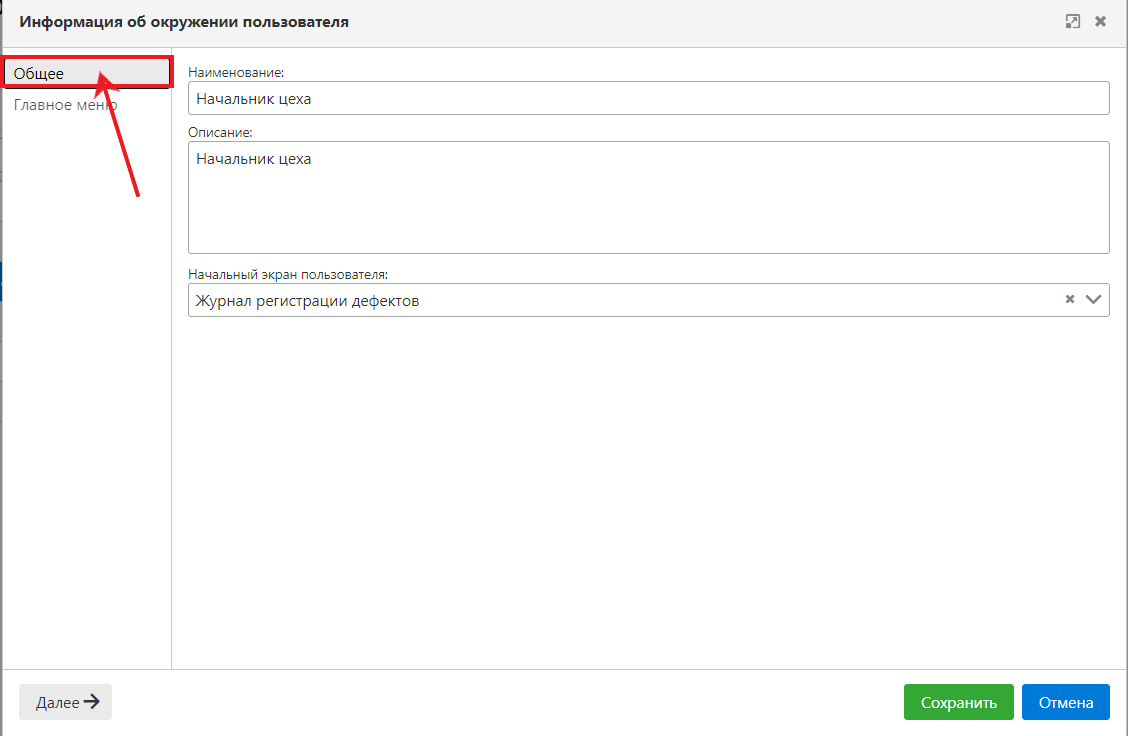 Рисунок 18. Справочник рабочих окружений	На вкладке «Главное меню» в виде дерева представлен перечень элементов меню, доступных пользователю, и экранные формы, соответствующие пунктам меню (рис.19).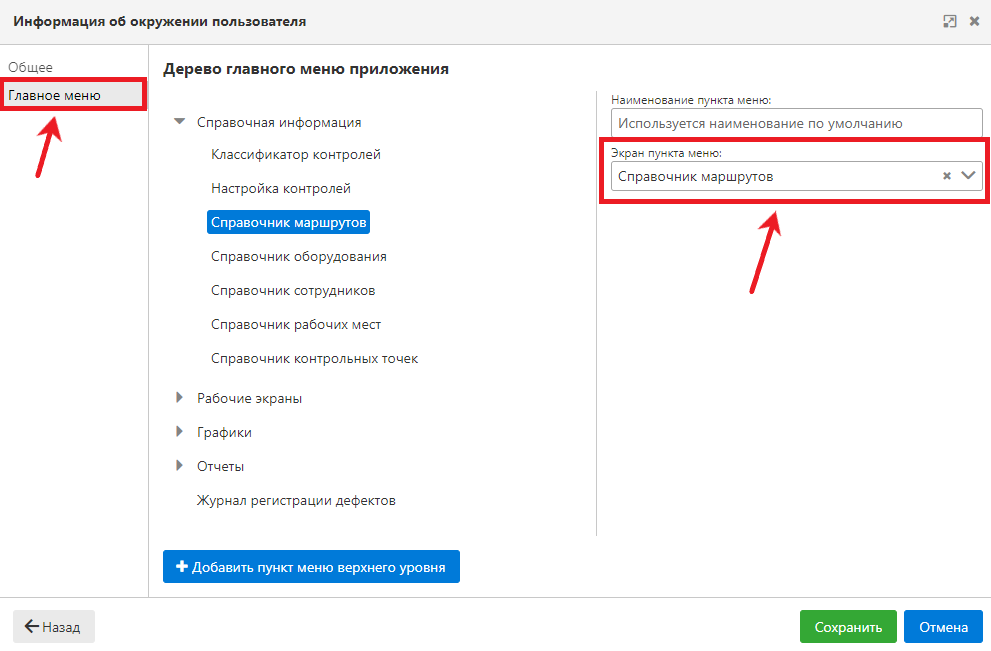 Рисунок 19. Справочник рабочих окруженийРедактирование карточки рабочего окружения.	Для корректировки существующего рабочего окружения необходимо открыть его карточку и внести необходимые изменения. Все поля карточки окружения доступны для редактирования.	Для завершения работы с карточкой окружения и сохранения внесенных изменений нужно нажать на кнопку «Сохранить».	Для выхода из карточки без сохранения изменений (отменить изменения) нужно нажать кнопку «Отмена».Создание рабочего окружения.	Для добавления нового рабочего окружения необходимо нажать на кнопку «Добавить окружение» (рис.20).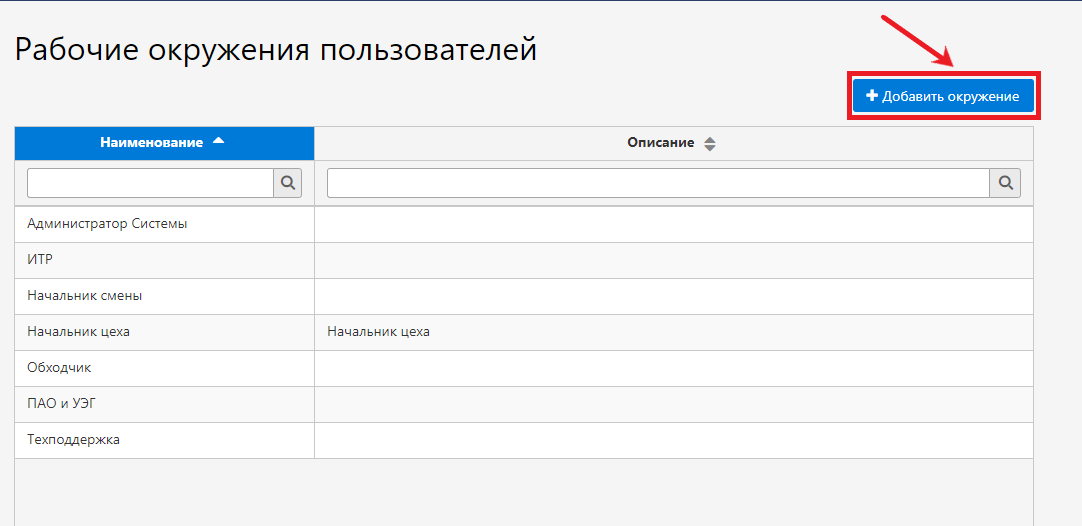 Рисунок 20. Добавление нового рабочего окружения	В открывшейся карточке на вкладке «Общее» указать наименование рабочего окружения, его описание (при необходимости) и выбрать из выпадающего списка начальный экран для пользователей с данным рабочим окружением (рис.21). 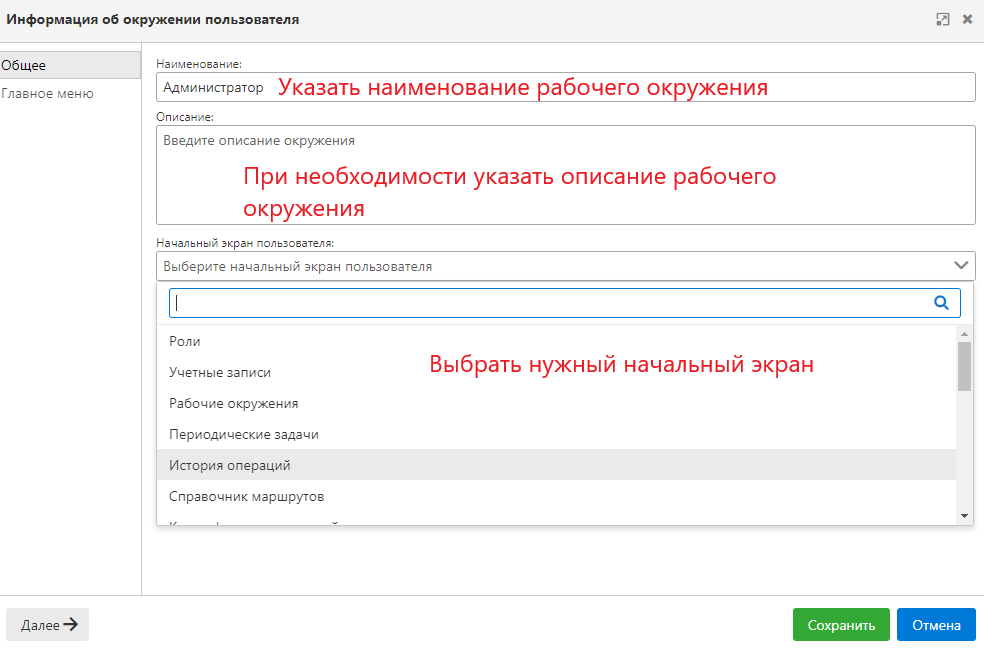 Рисунок 21. Добавление нового рабочего окружения	На вкладке «Главное меню» необходимо настроить доступные пользователю пункты меню Системы. Для этого необходимо нажать на кнопку «Добавить пункт меню верхнего уровня». Для добавленного пункта меню необходимо указать наименование, которое будет отображаться для пользователя, и экранную форму, соответствующую данному пункту меню (рис.22).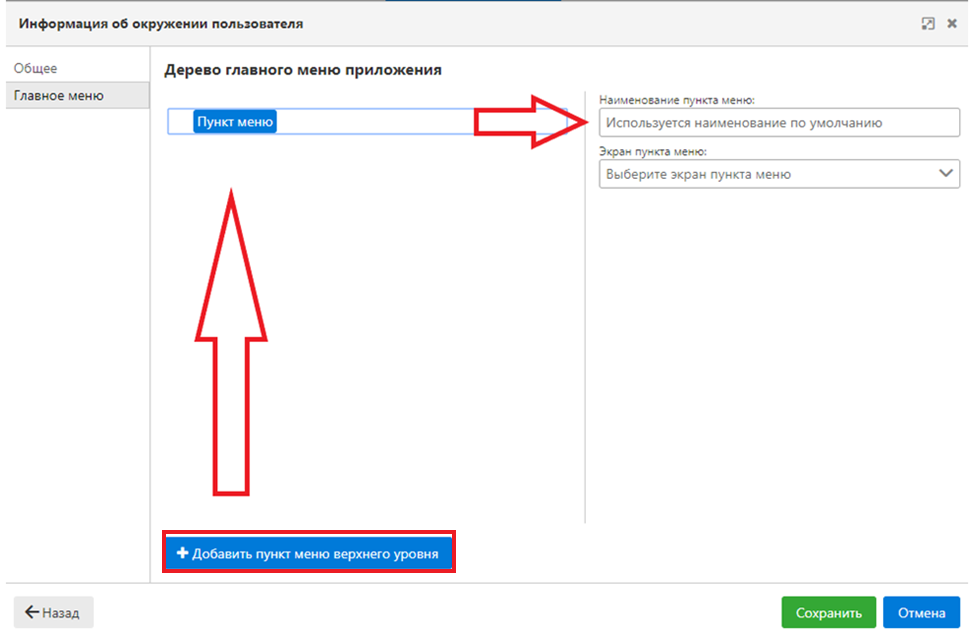 Рисунок 22. Добавление нового рабочего окружения	Наименование пункта меню можно не указывать, тогда называться он будет так же, как соответствующая ему экранная форма (рис.23).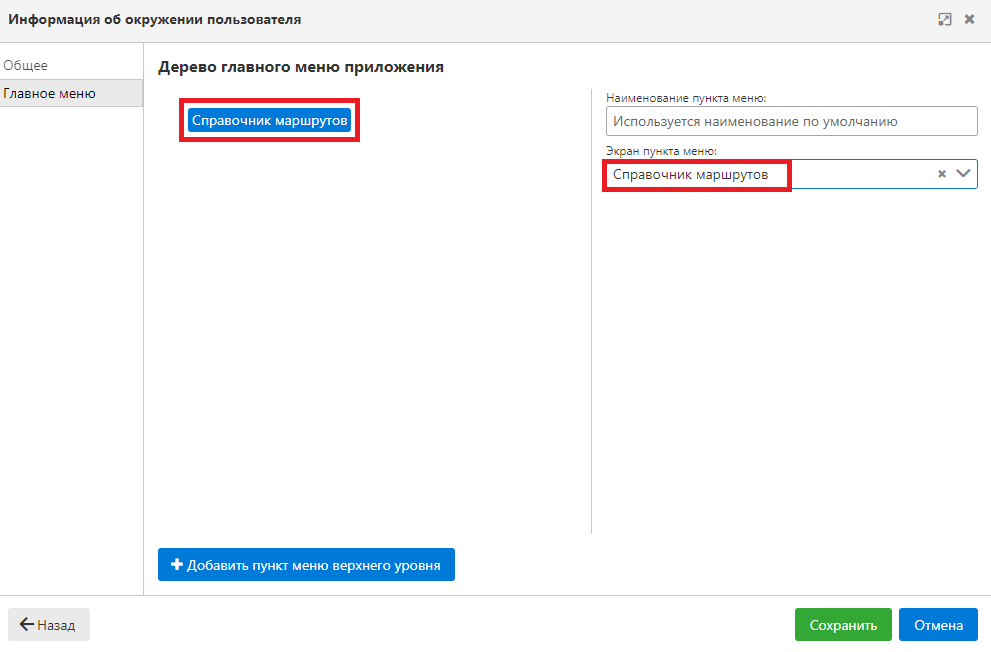 Рисунок 23. Добавление нового рабочего окружения	Пункты меню можно группировать в виде иерархического списка – выделять родительские и дочерние элементы. 	Для группировки двух равнозначных пунктов меню в иерархический список необходимо элемент меню, который будет дочерним, переместить на элемент меню, который будет элементом верхнего уровня (рис.24).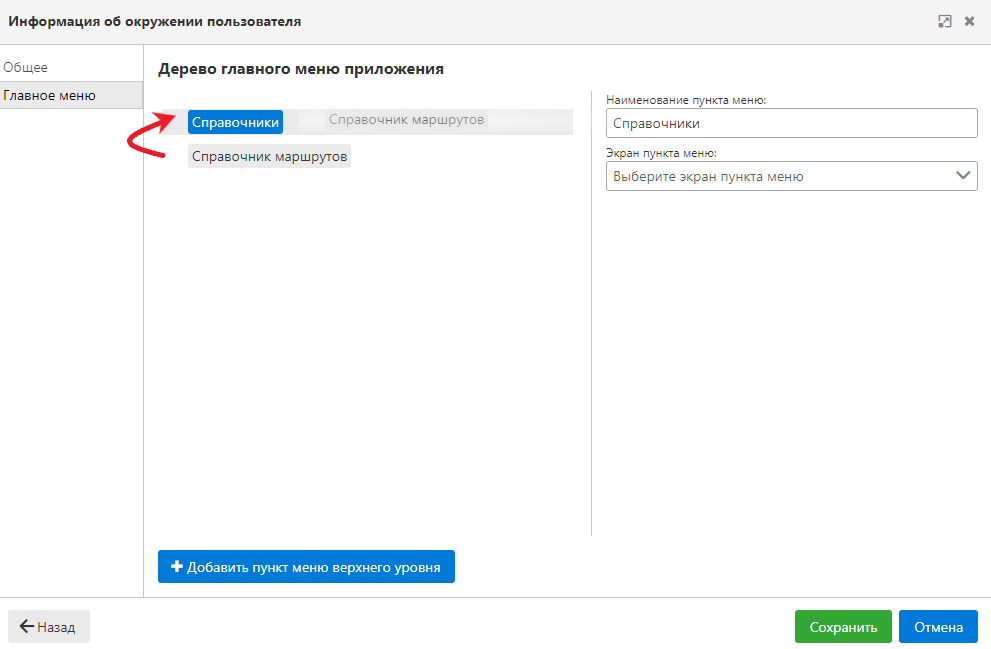 Рисунок 24. Добавление нового рабочего окружения	В таком случае сформируется иерархический список пунктов меню, при этом экранная форма может быть привязана только к элементу списка нижнего уровня (рис.25).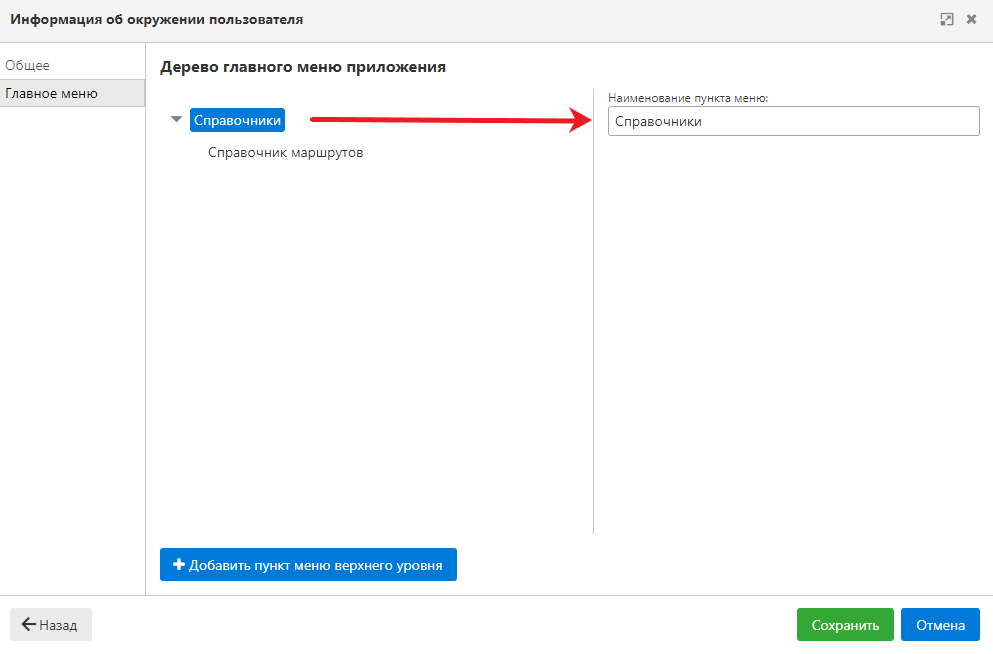 Рисунок 25. Добавление нового рабочего окружения	Так же добавить дочерний элемент списка можно, нажав правой кнопкой мыши на элемент пункта меню и выбрав «Добавить» (рис.26).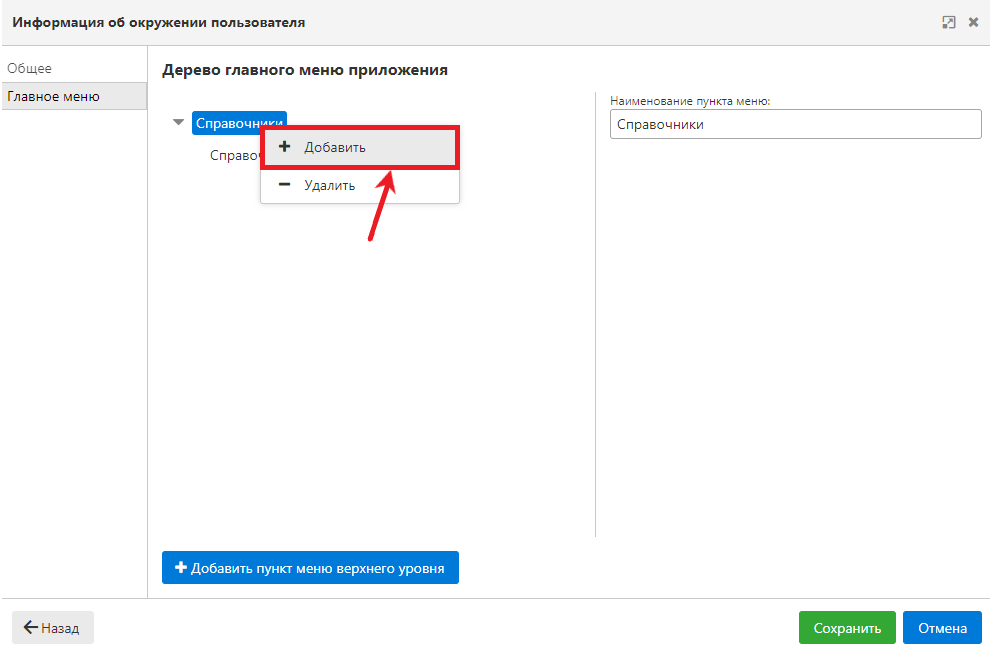 Рисунок 26. Добавление нового рабочего окружения	Элементы пункта меню одного уровня отображаются на экране пользователя в одной строке. Элементы пункта меню разного уровня отображаются в виде выпадающего списка (рис.27).	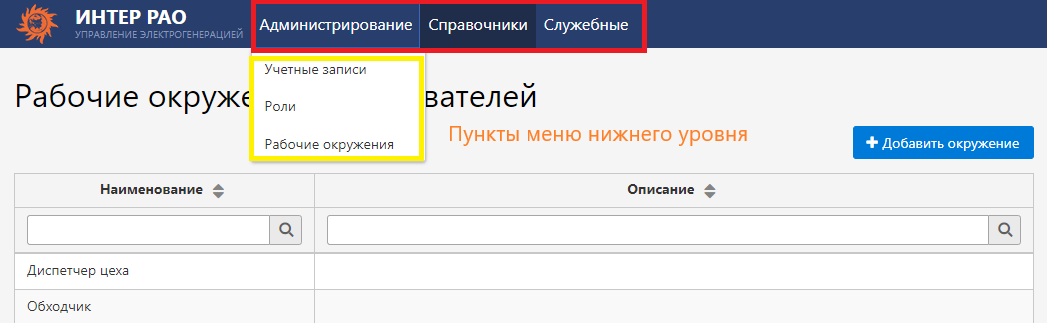 Рисунок 27. Добавление нового рабочего окружения	Нажатием правой кнопкой мыши на элемент меню его можно удалить. Если удаляется пункт меню, являющийся родительским, вместе с ним удаляются все дочерние элементы (рис.28).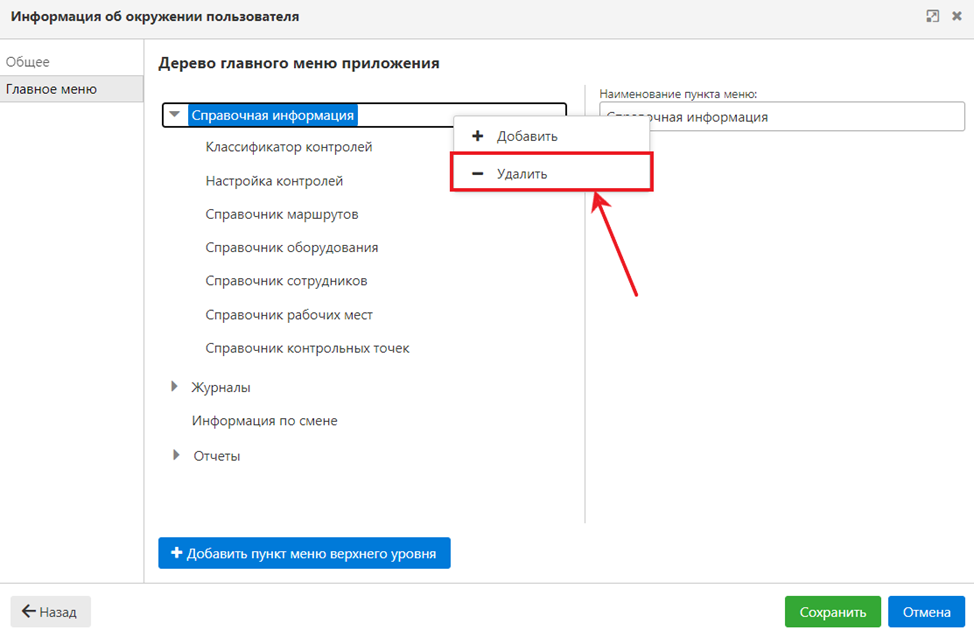 Рисунок 28. Добавление нового рабочего окружения	Для завершения работы с карточкой окружения и сохранения внесенных изменений нужно нажать на кнопку «Сохранить».	Для выхода из карточки без сохранения изменений (отменить изменения) нужно нажать кнопку «Отменить».Удаление рабочего окружения.При необходимости можно удалить ранее созданное рабочее место в справочнике. Для этого необходимо нажать правой кнопкой мыши на нужную строку и выбрать пункт «Удалить» (рис.29).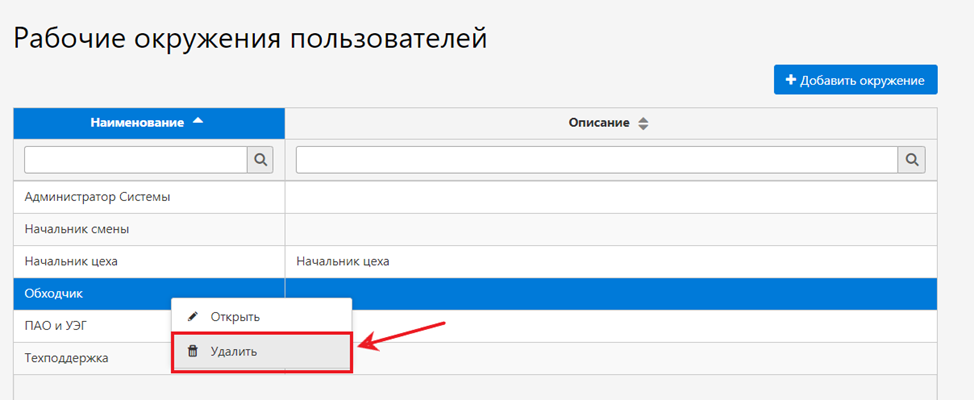 Рисунок 29. Удаление рабочего окружения	Система выдает всплывающее окно, запрашивающее подтверждение действия (рис.30).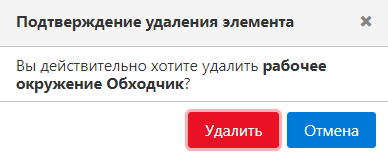 Рисунок 30. Удаление рабочего окружения	При нажатии на кнопку «Отмена» никакие действия не будут совершены, система вернется к странице справочника рабочих окружений. При нажатии на кнопку «Удалить» информация о рабочем окружении будет удалена из Системы (из справочника, из назначений пользователям).Перечень экранных форм.	Перечень доступных экранных форм Системы представлен в таблице 3.Таблица 3. Экранные формы.Ведение учетных записей пользователей.	В справочнике учетных записей пользователей хранится информация о пользователях и присвоенных им функциональных ролях. Каждая учетная запись определяет настройки для доступа пользователя в Систему и перечень доступных ролей и полномочий.	Для работы со справочником учетных записей нужно выбрать пункт меню Администрирование и перейти в требуемый справочник (рис.31).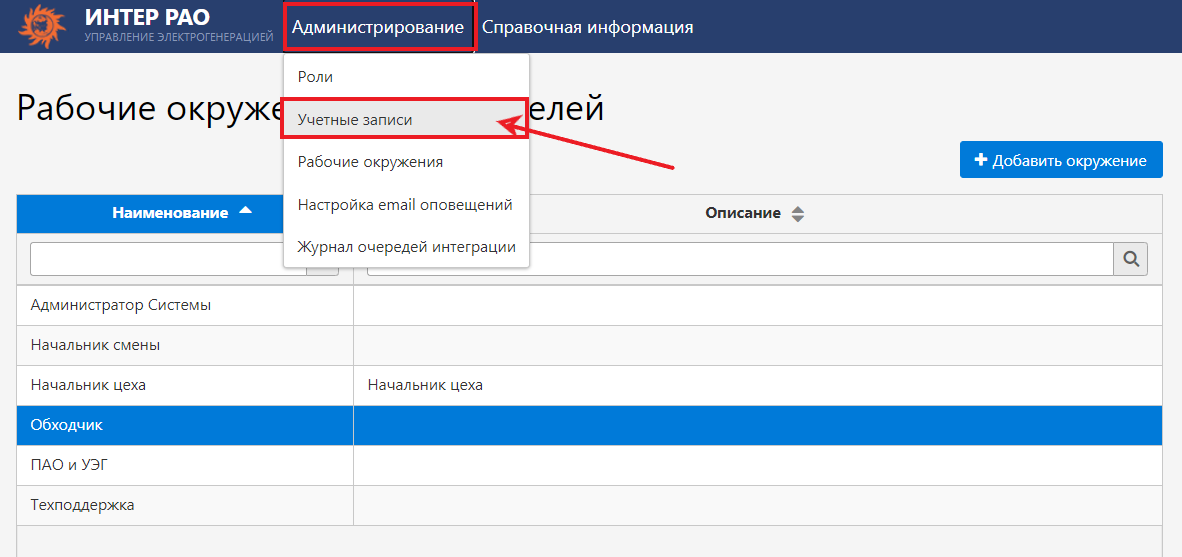 Рисунок 31. Справочник учетных записей	Справочник представляет собой список всех учетных записей пользователей Системы с указанием ФИО пользователя, его логина и адреса электронной почты, а также отметки о блокировке учетной записи (рис.32).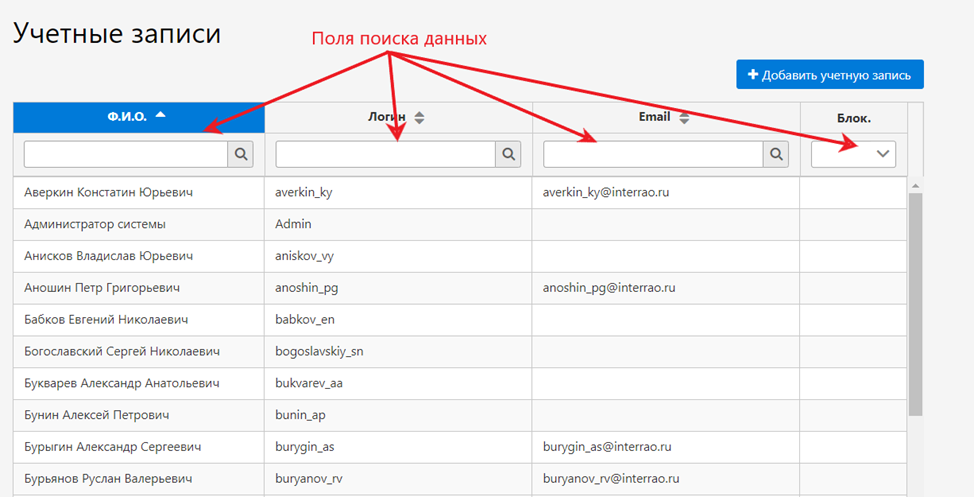 Рисунок 32. Справочник учетных записейПросмотр карточки учетной записи.	Двойным «кликом» по ФИО пользователя открывается карточка учетной записи пользователя, содержащая подробную информацию о пользователе и доступных ему ролях.	На вкладке «Общее» (рис.33) представлены общие данные о пользователе Системы:Фамилия, имя и отчество пользователя;Логин пользователя, необходимый для авторизации в Системе;Пароль пользователя, необходимый для авторизации в Системе;Подтверждение пароля для проверки корректности вводимых данных;Адрес электронной почты пользователя для рассылки уведомлений;Рабочее окружение пользователя, определяющее меню доступных экранных форм.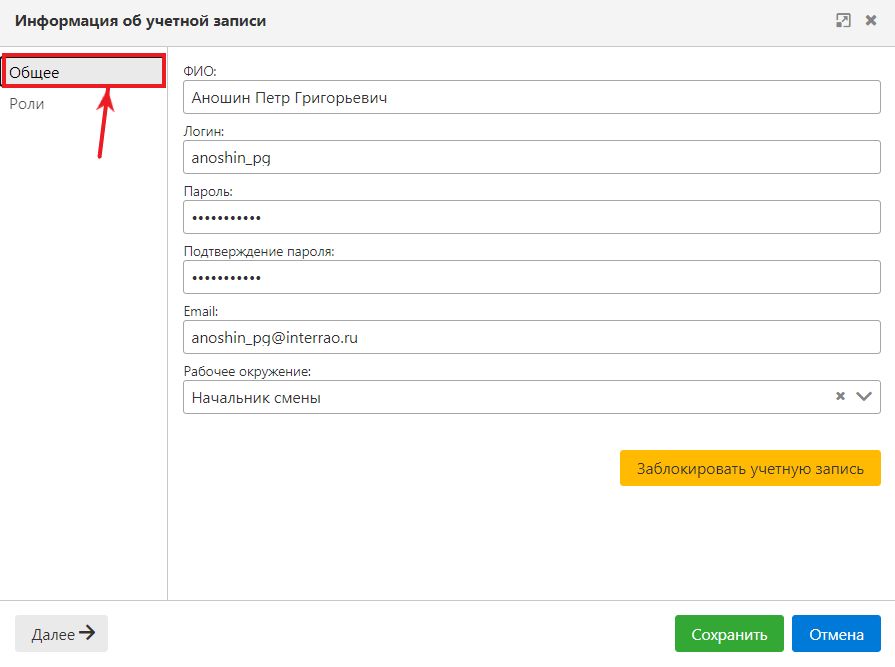 Рисунок 33. Справочник учетных записей	На вкладке Роли (рис.34) показан список доступных для пользователя ролей.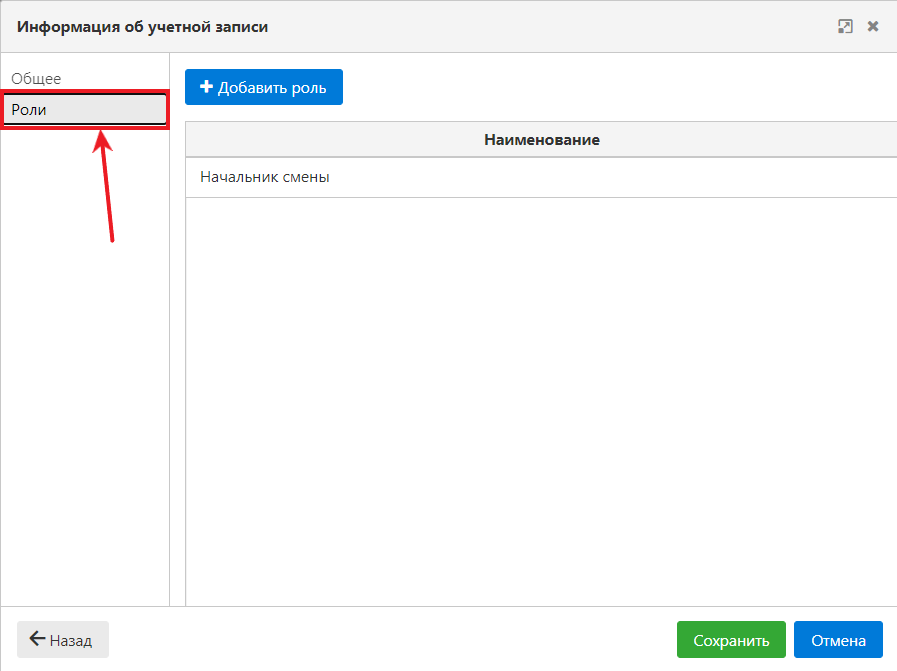 Рисунок 34. Справочник учетных записейРедактирование карточки пользователя.	Для корректировки информации об уже имеющемся пользователе необходимо открыть его карточку и внести необходимые изменения. Все поля карточки учетной записи пользователя доступны для редактирования.Создание карточки пользователя.	Для добавления нового пользователя необходимо нажать на кнопку «Добавить учетную запись» (рис.35).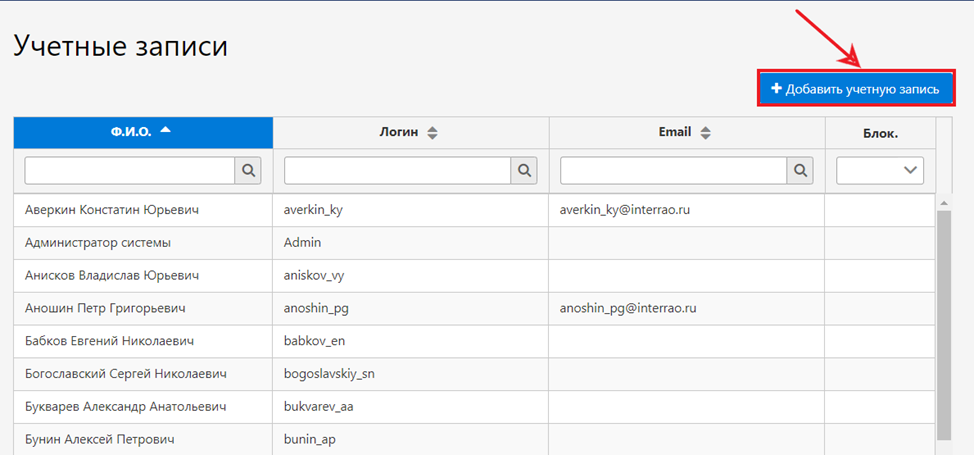 Рисунок 35. Добавление учетной записи	В открывшейся карточке учетной записи пользователя на вкладке «Общее» необходимо заполнить всю информацию о пользователе – указать ФИО, логин и пароль, адрес электронной почты и выбрать из списка необходимое рабочее окружение пользователя (рис.36).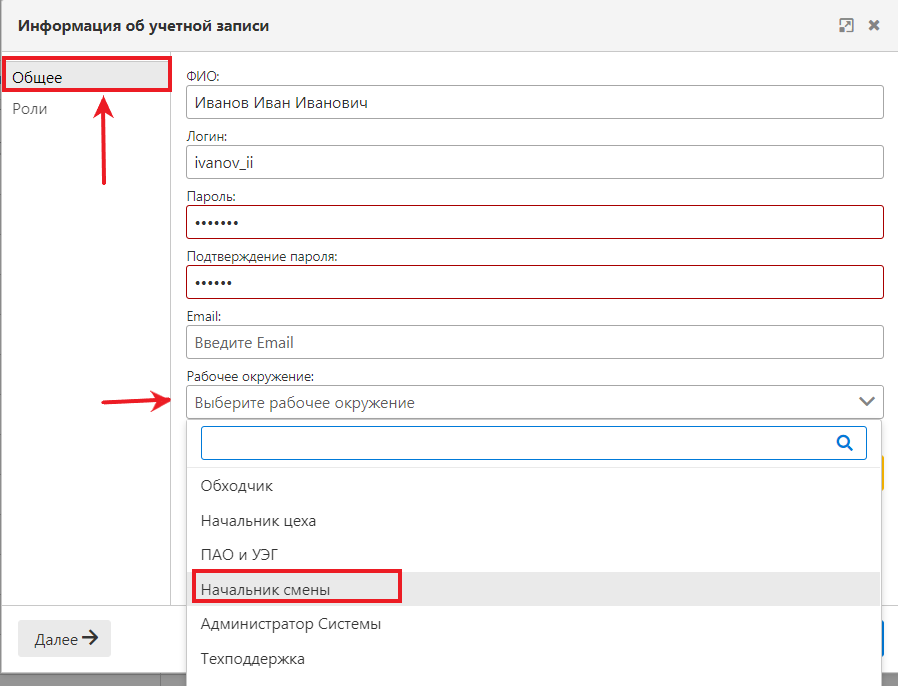 Рисунок 36. Добавление учетной записи	Правила формирования логина и пароля пользователя должны соответствовать аналогичным правилам Active Directory.	При создании учетной записи выполняется проверка корректности ввода пароля. Если пароль, введенный в поле «Подтверждение пароля», не равен введенному в поле «Пароль», то система подсвечивает поле красным и выдает ошибку (рис.37):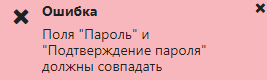 Рисунок 37. Добавление учетной записи	На вкладке «Роли» необходимо добавить пользователю роли для доступа к функциям Системы. Для этого необходимо нажать на кнопку «Добавить роль», в открывшейся форме указать необходимую роль и нажать на кнопку «Выбрать» (рис.38).Рисунок 38. Добавление учетной записи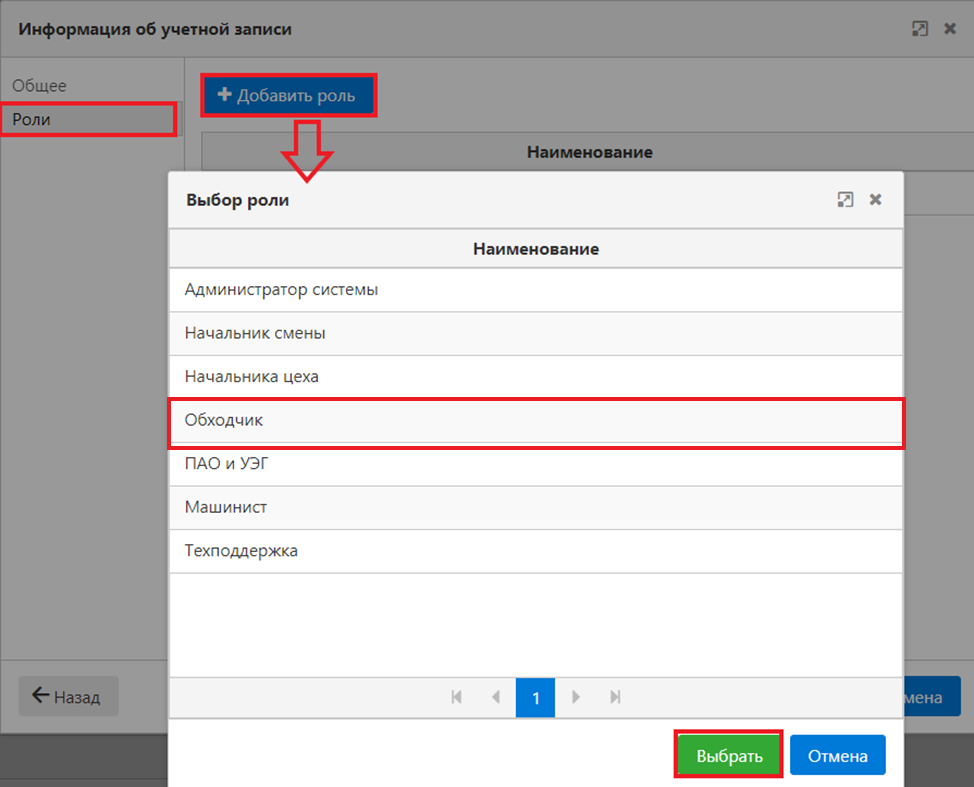 	Пользователю может быть назначено несколько ролей. В таком случае функциональные возможности этих ролей для пользователя объединяются.	Назначенную пользователю роль можно удалить, нажав на выбранной строке правой кнопкой мыши (рис.39).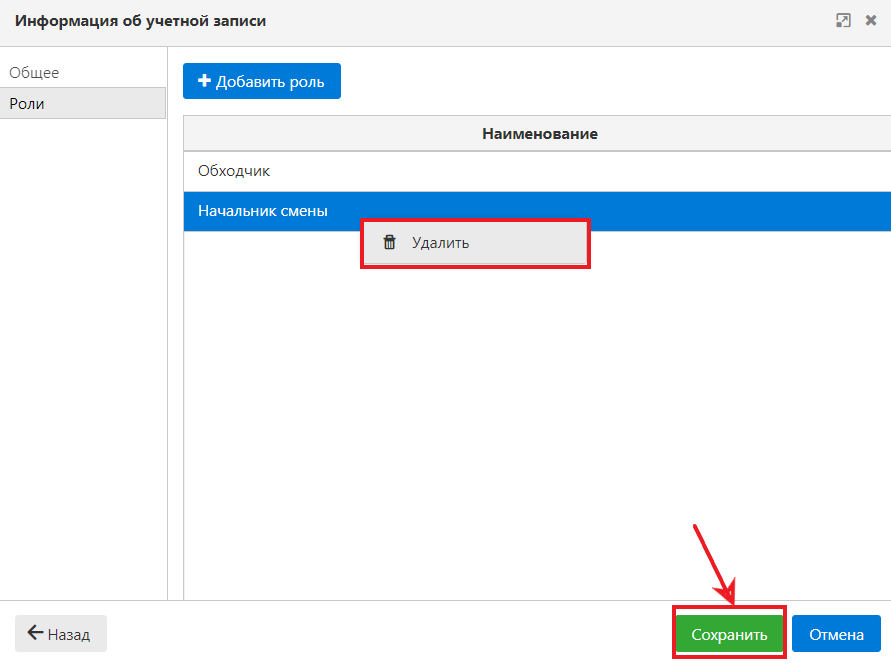 Рисунок 39. Добавление учетной записи	Для завершения работы с карточкой учетной записи и сохранения внесенных изменений нужно нажать на кнопку «Сохранить».	Для выхода из карточки без сохранения изменений (отменить изменения) нужно нажать кнопку «Отменить».Блокировка учетной записи пользователя.	Нажатием правой кнопкой мыши на строку в справочнике учетных записей дается возможность редактировать учетную запись пользователя – изменить необходимую информацию, заблокировать учетную запись или отменить блокировку. 	Заблокировать учетную запись может сам пользователь (при последовательном некорректном вводе логина и/или пароля) или Администратор вручную (рис.40). 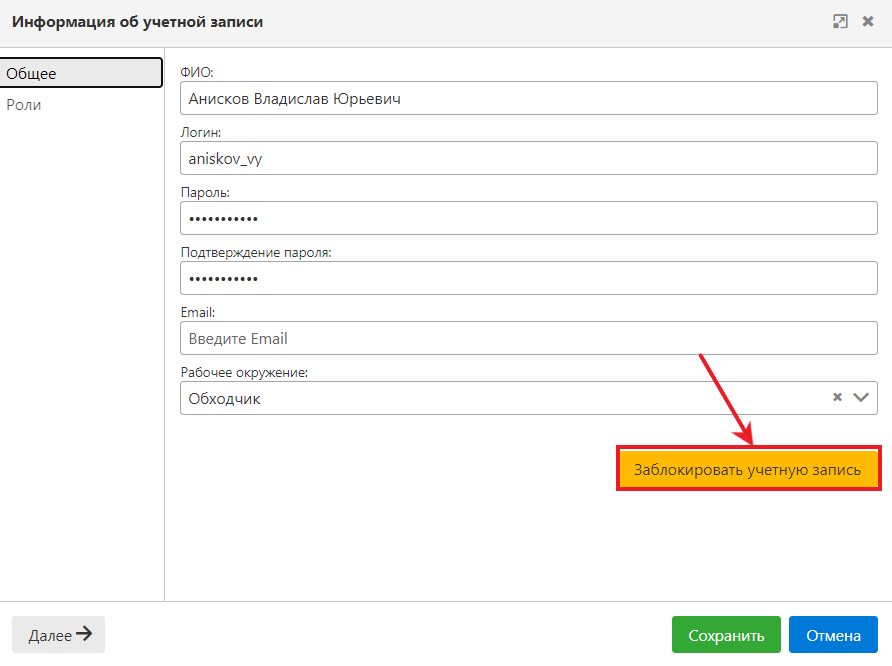 Рисунок 40. Блокировка учетной записи	Заблокированная учетная запись в справочнике отмечается специальным значком (рис.41).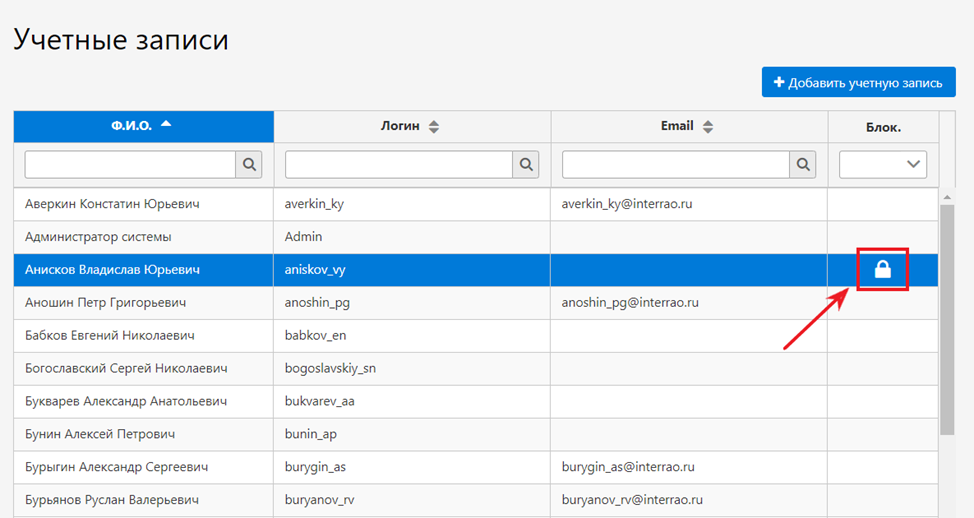 	Рисунок 41. Блокировка учетной записи	После блокировки пользователь с этой учетной записью не сможет работать в Системе.	Для того, чтобы разблокировать учетную запись, необходимо открыть карточку учетной записи и нажать кнопку (рис.42).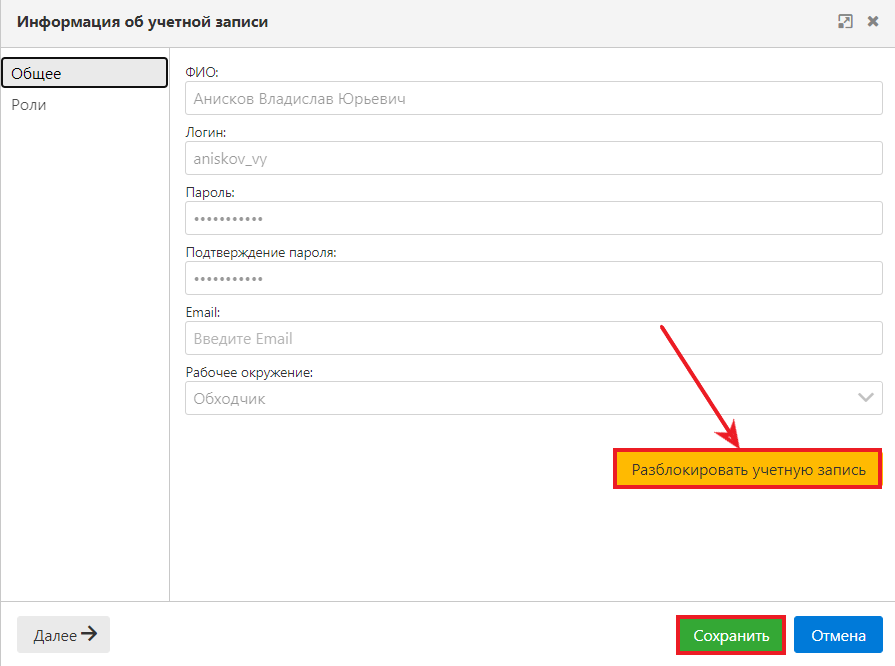 Рисунок 42. Разблокировка учетной записиОтчет по ролям сотрудников.	Для перехода к Отчету по ролям сотрудников необходимо выбрать соответствующий пункт меню. Для формирования отчета необходимо на форме заполнить требуемые параметры отчета и нажать кнопку «Сформировать отчет» или «Выгрузить в Excel» (рис.43).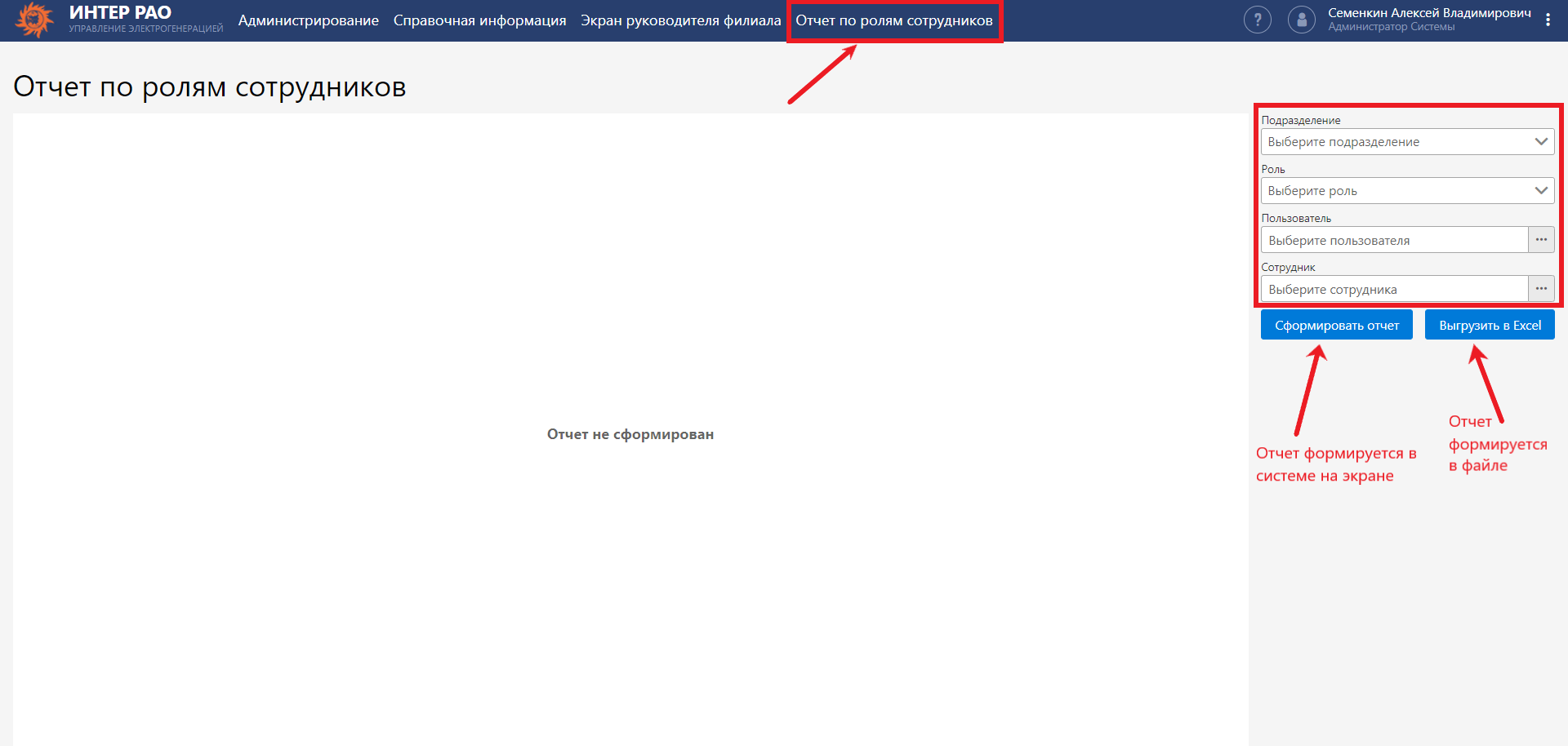 Рисунок 43. Отчет по ролям сотрудниковОтчет содержит информацию о пользователях и назначенных им системных ролях. Отчет формируется либо на экране, либо в файле в формате Excel (рис.44).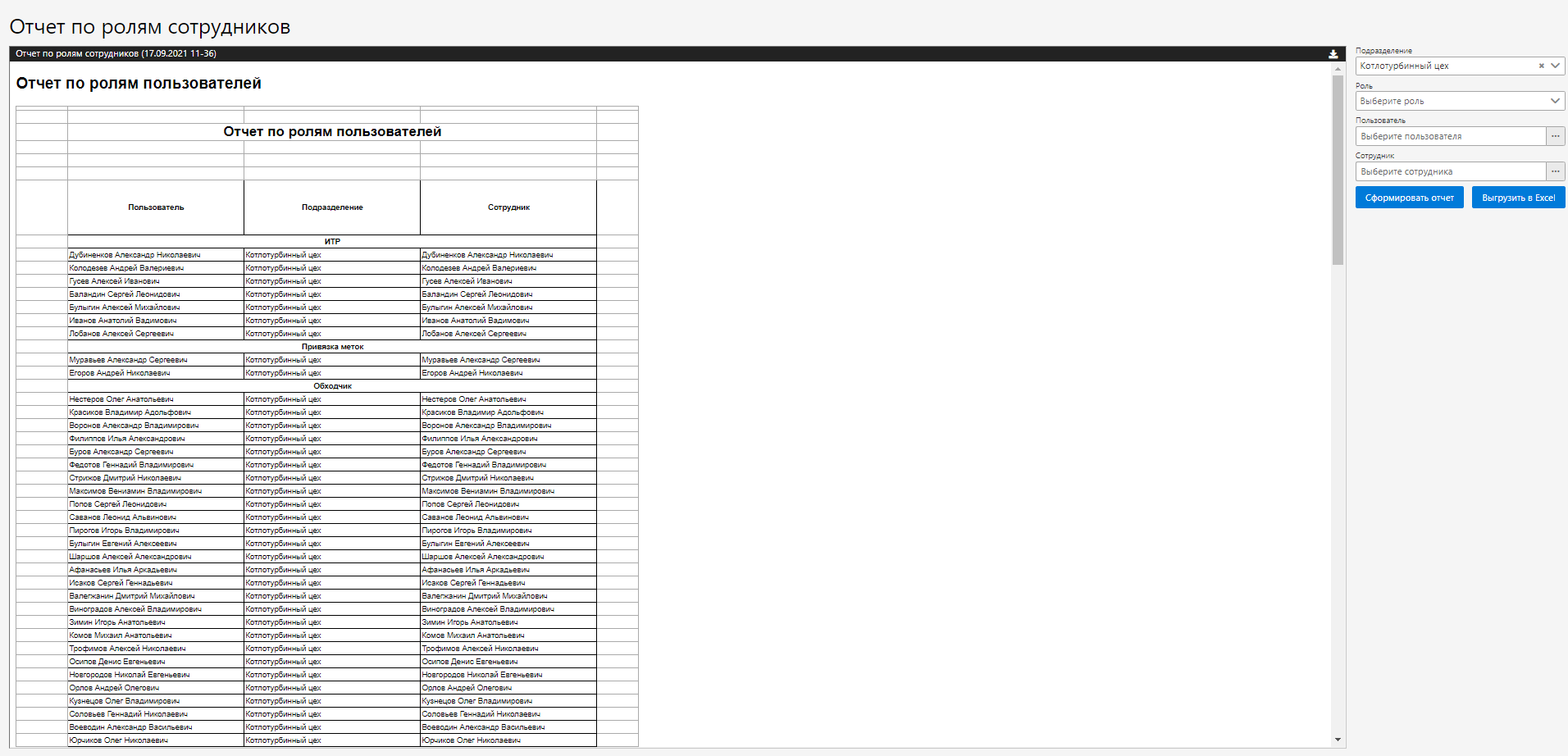 Рисунок 44. Отчет по ролям сотрудниковОбщесистемные справочники.Справочник сотрудников.	В справочнике сотрудников хранится информация о сотрудниках и присвоенных им учетных записях пользователей Системы. Каждая запись справочника идентифицирует принадлежность сотрудника определенному подразделению.	Для работы со справочником сотрудников нужно выбрать пункт меню Справочная информация и перейти в нужный справочник (рис.45).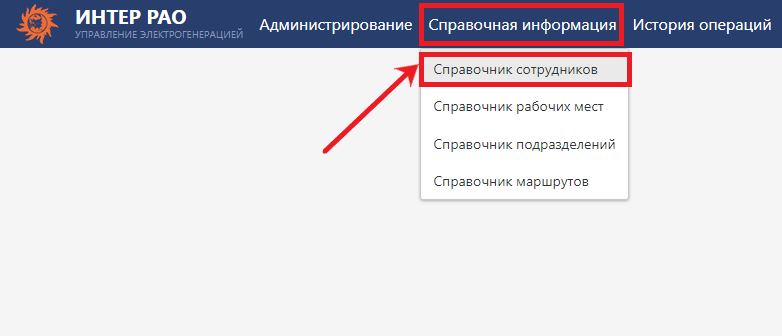 Рисунок 45. Справочник сотрудников	Справочник представляет собой список всех сотрудников с указанием их ФИО, табельных номеров, подразделения, должности и пользовательского логина.	На форме справочника сотрудников работают поисковые фильтры по всем полям справочника (рис.46).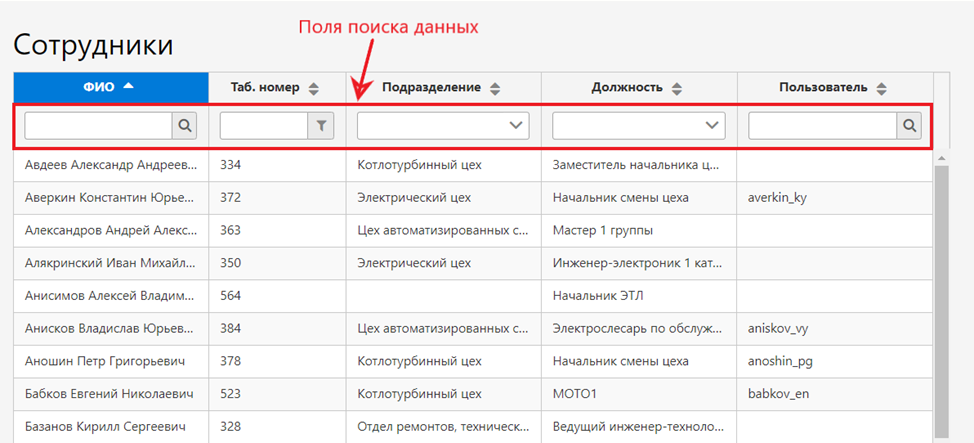 Рисунок 46. Справочник сотрудников	Двойным «кликом» по ФИО сотрудника открывается карточка сотрудника, содержащая подробную информацию о сотруднике. На карточке представлены полное ФИО, табельный номер сотрудника, подразделение, в котором работает сотрудник, занимаемая должность и логин зарегистрированного пользователя Системы (рис.47). 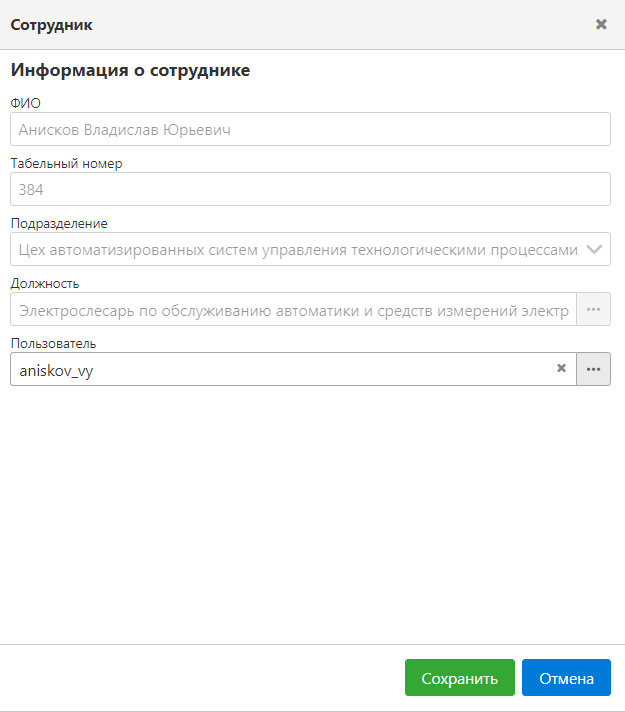 Рисунок 47. Карточка сотрудника	Справочник сотрудников загружается в Систему из АИС «Стандартное ТОРО». Если сотрудник отсутствует в справочнике сотрудников, необходимо сформировать запрос на добавление нужного сотрудника в справочник «Ответственные лица» АИС «Стандартное ТОРО». После появления сотрудника в АИС «Стандартное ТОРО» информация в процессе интеграции обновится в Справочнике сотрудников в Системе. 	Для корректной работы пользователей в Системе необходимо привязать учетные записи к сотрудникам. Для этого необходимо открыть карточку нужного сотрудника и в поле «Пользователь» выбрать учетную запись (рис.48).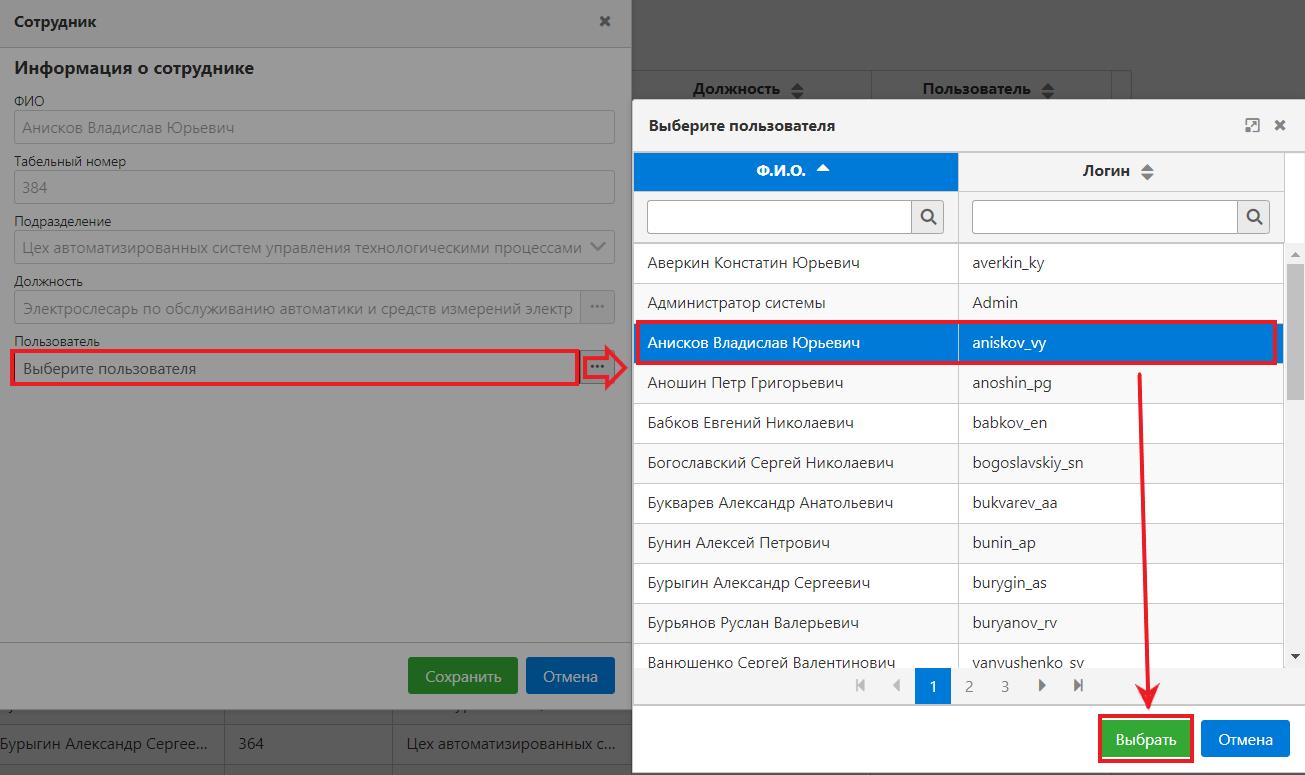 Рисунок 48. Привязка учетной записи Справочник рабочих мест.	Для перехода в Справочник рабочих мест необходимо выбрать пункт меню «Справочная информация» и перейти в требуемый справочник (рис.49).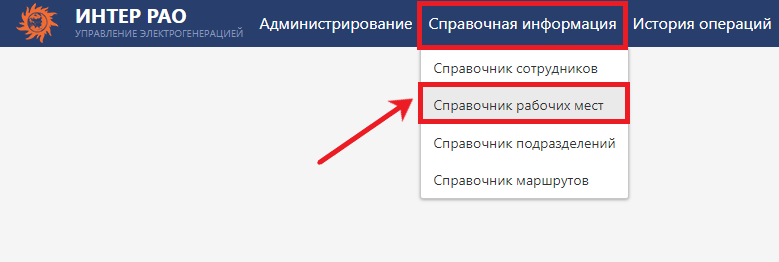 Рисунок 49. Справочник рабочих мест Справочник содержит информацию о наименовании, описании, типе и расположении рабочего места (рис.50). 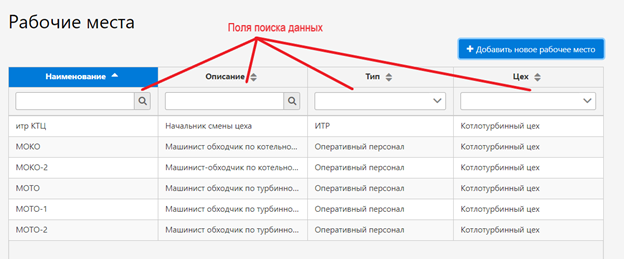 Рисунок 50. Справочник рабочих мест	Для добавления нового рабочего места необходимо нажать на кнопку «Добавить новое рабочее место» на форме справочника. В открывшейся карточке следует указать наименование рабочего места, его описание, тип и подразделение (рис.51). 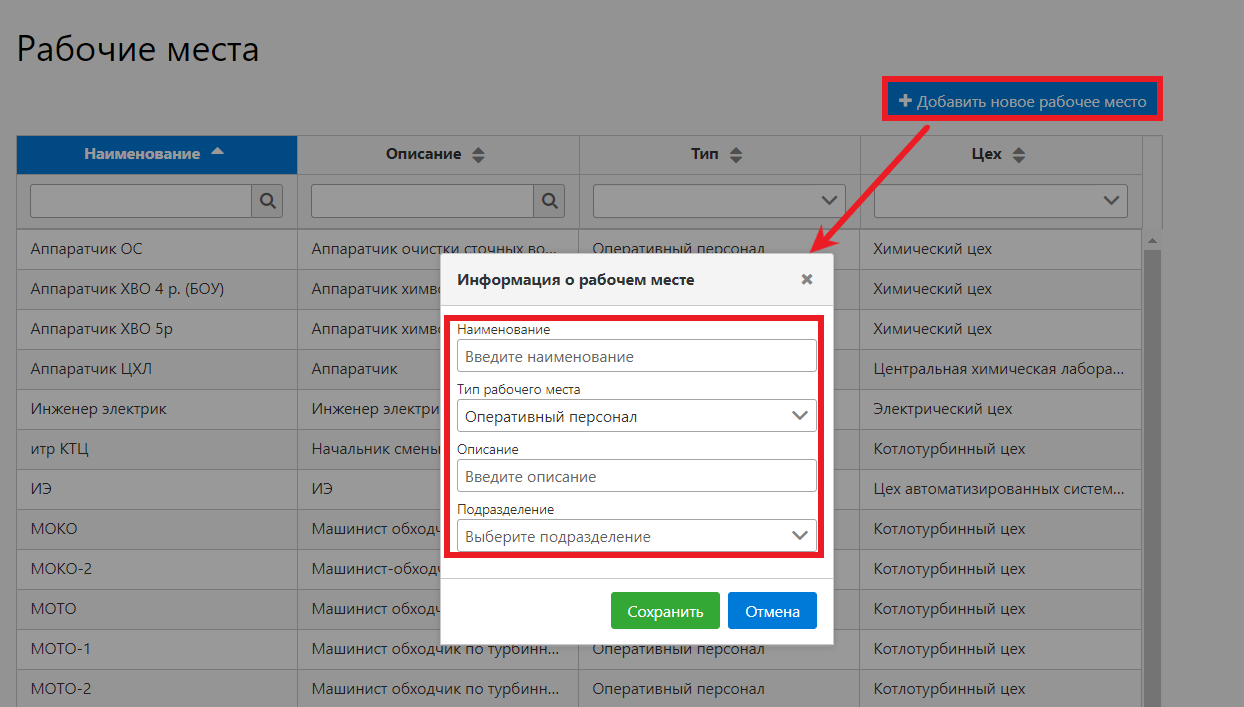 Рисунок 51. Добавление рабочего места	Затем следует сохранить или отменить действия.	Для редактирования информации по заведенному рабочему месту необходимо нажать правой кнопкой мыши на нужную строку справочника и выбрать  либо дважды нажать на строку справочника левой кнопкой мыши. 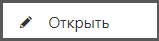 	В открывшейся карточке возможно изменить наименование и описание рабочего места (рис.52).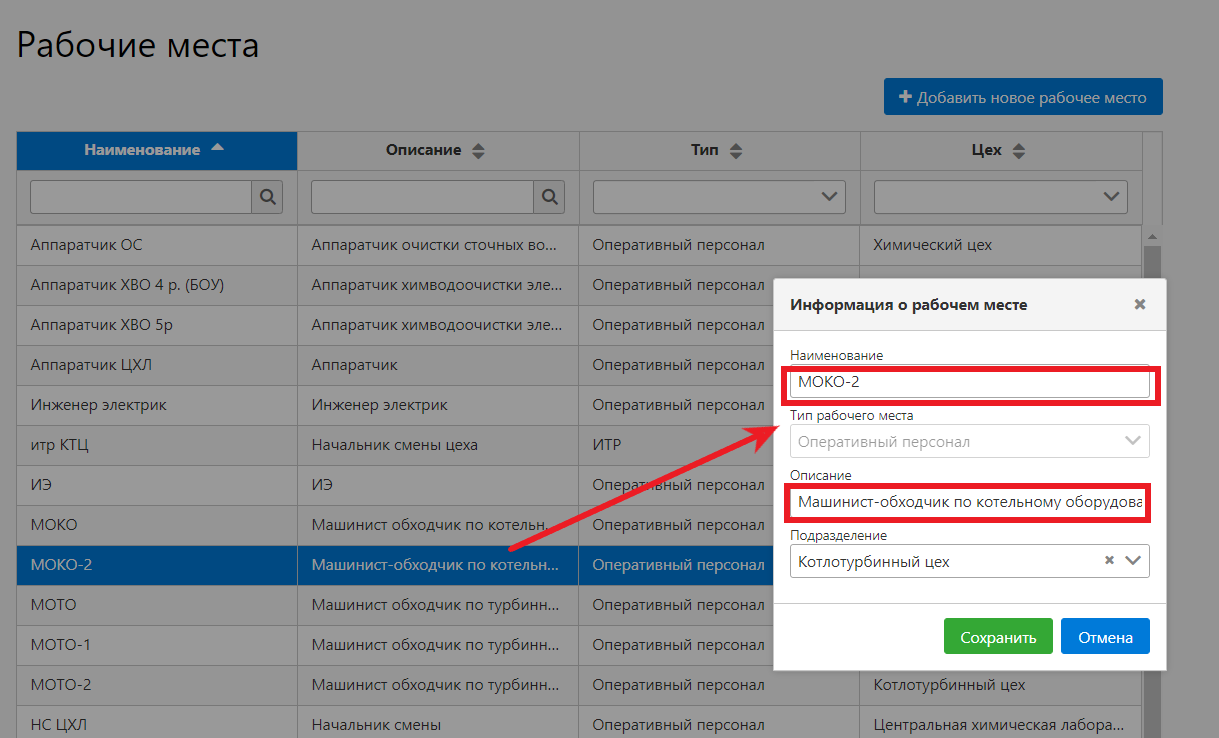 Рисунок 52. Редактирование карточки «Рабочего места»	Затем необходимо сохранить или отменить изменения.Справочник подразделений.	В справочнике подразделений хранится информация о рабочих сменах производственных подразделений организации.	Для работы со справочником подразделений нужно выбрать пункт меню Справочная информация и перейти в требуемый справочник (рис.53).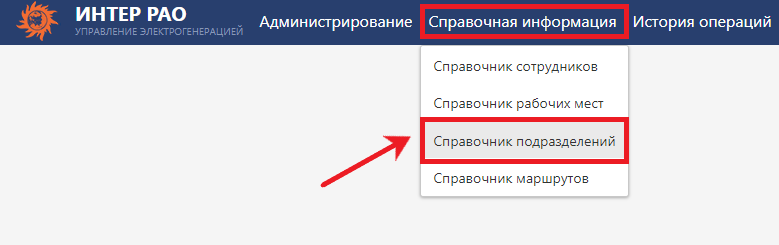 Рисунок 53. Справочник подразделений	Справочник подразделений представляет собой список всех подразделений организации с указанием их числового кода и наименования.	На форме справочника подразделений работают поисковые фильтры по всем полям справочника, а также сортировка записей (рис.54).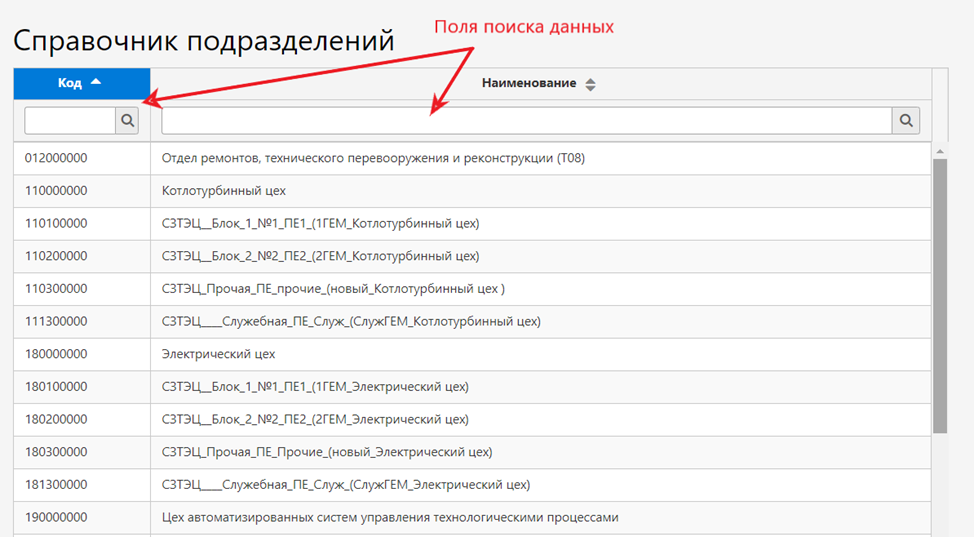 Рисунок 54. Справочник подразделений	Двойным «кликом» по наименованию подразделения или нажатием правой кнопкой мыши открывается карточка подразделения. На вкладке «Общее» представлена полная информация о подразделении – код, наименование, настройки и информация о рабочих сменах (рис.55).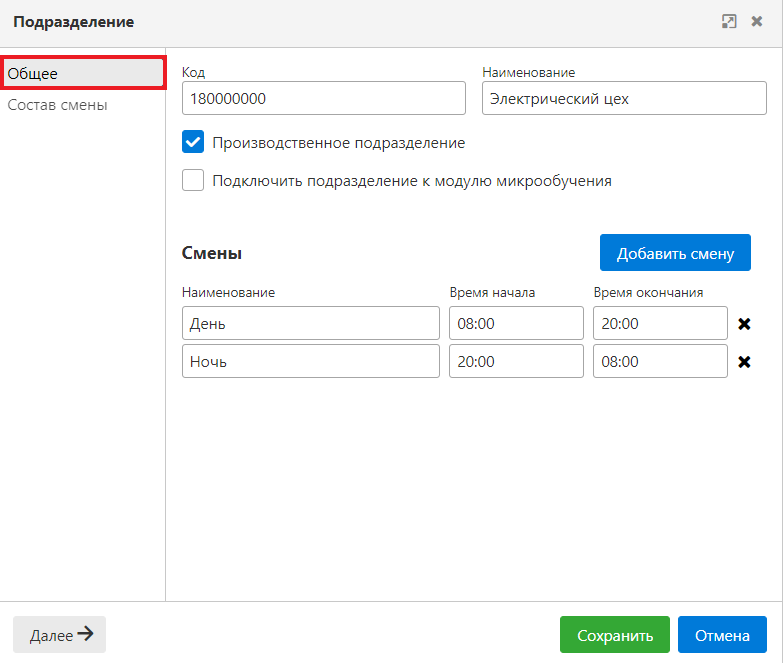 Рисунок 55. Справочник подразделений	На вкладке «Состав смены» представлен перечень рабочих мест данного подразделения (подтягивается из справочника рабочих мест) (рис.56). 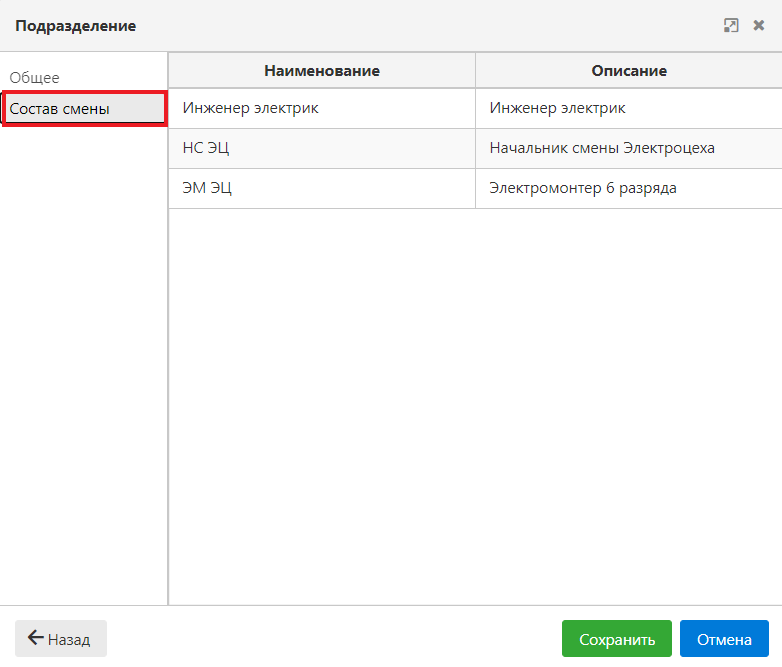 Рисунок 56. Справочник подразделений	Справочник подразделений загружается в Систему из АИС «Стандартное ТОРО». Для корректной работы в Системе необходимо произвести настройку подразделений – указать рабочие смены подразделений и дополнительные настройки:Производственное подразделение – необходимо поставить «˅», если по подразделению будут совершаться осмотры;Подключить подразделение к модулю микрообучения - необходимо поставить «˅», если по подразделению планируется проводить тестирование обходчиков в мобильном приложении.	Для добавления информации о рабочей смене необходимо на вкладке «Общее» нажать кнопку «Добавить смену» и в появившейся строке ввести наименование смены и ее временной интервал (рис.57).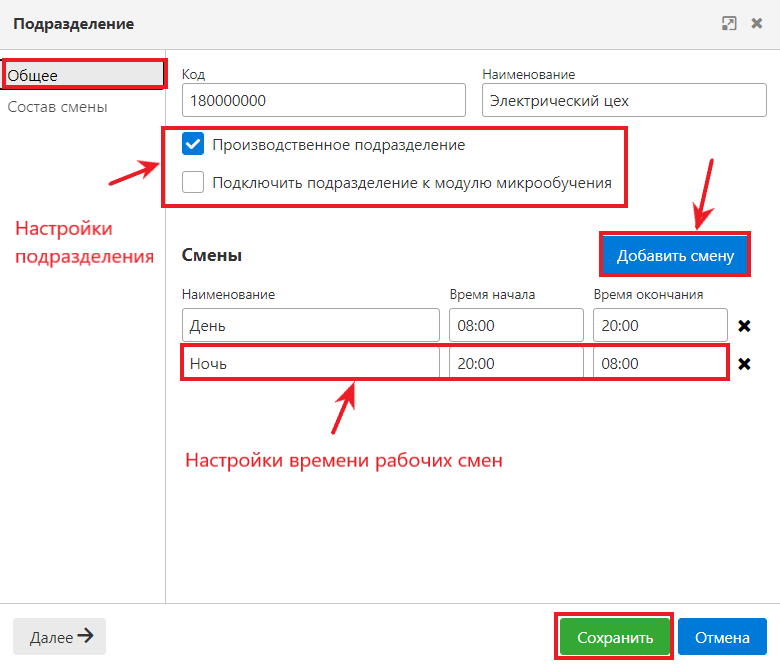 Рисунок 57. Настройка подразделений	Для удаления рабочей смены необходимо нажать на «×» на соответствующей строке.	Для завершения работы с карточкой подразделения и сохранения внесенных изменений нужно нажать на кнопку «Сохранить».	Для выхода из карточки без сохранения изменений (отменить изменения) нужно нажать кнопку «Отмена».Справочник маршрутов.	В справочнике маршрутов хранится информация обо всех маршрутах осмотров.	Для работы со справочником маршрутов нужно выбрать пункт меню Справочная информация и перейти в требуемый справочник (рис.58).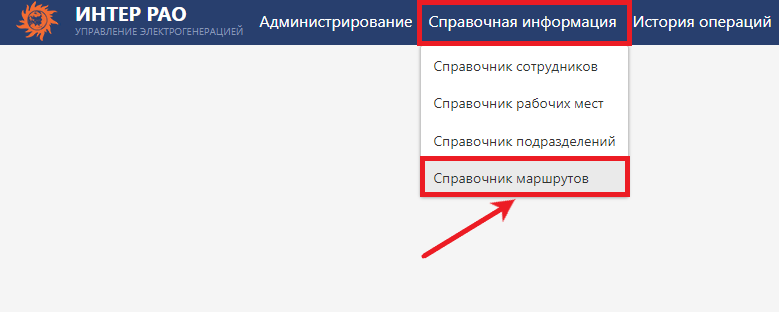 Рисунок 58. Справочник маршрутов	Справочник представляет собой список всех маршрутов осмотров (рис.59).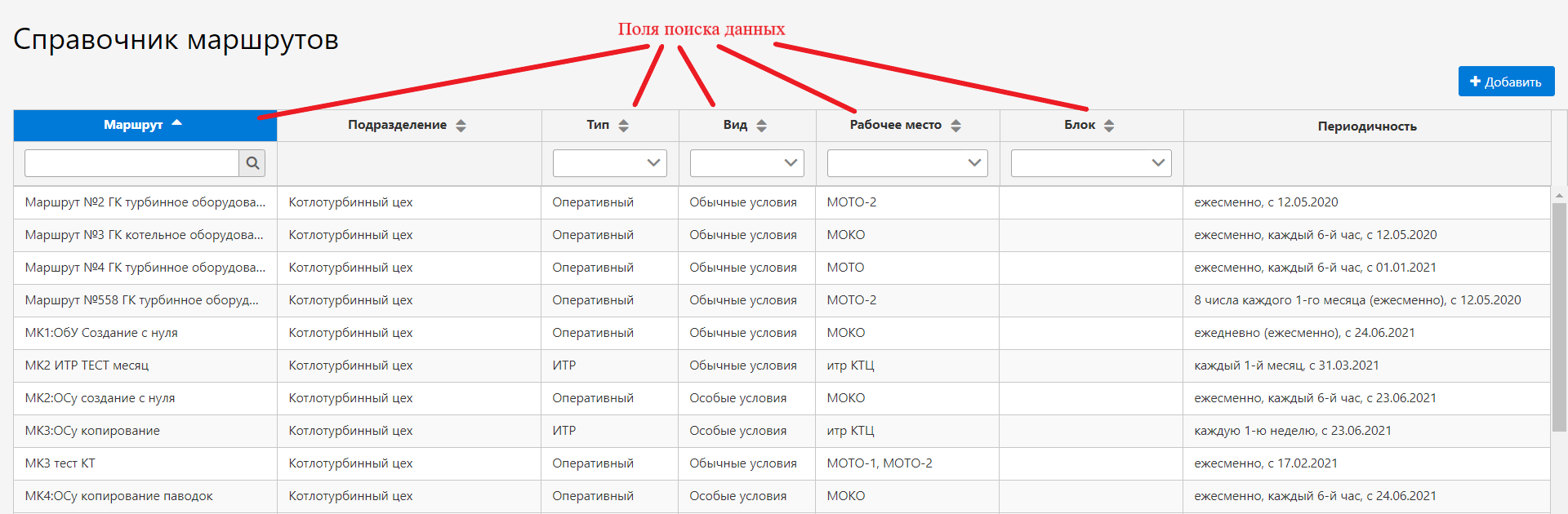 Рисунок 59. Справочник маршрутов	Двойным «кликом» на строку с выбранным маршрутом открывается карточка маршрута.	На вкладке «Общая информация» представлена сводная информация по маршруту (рис.60):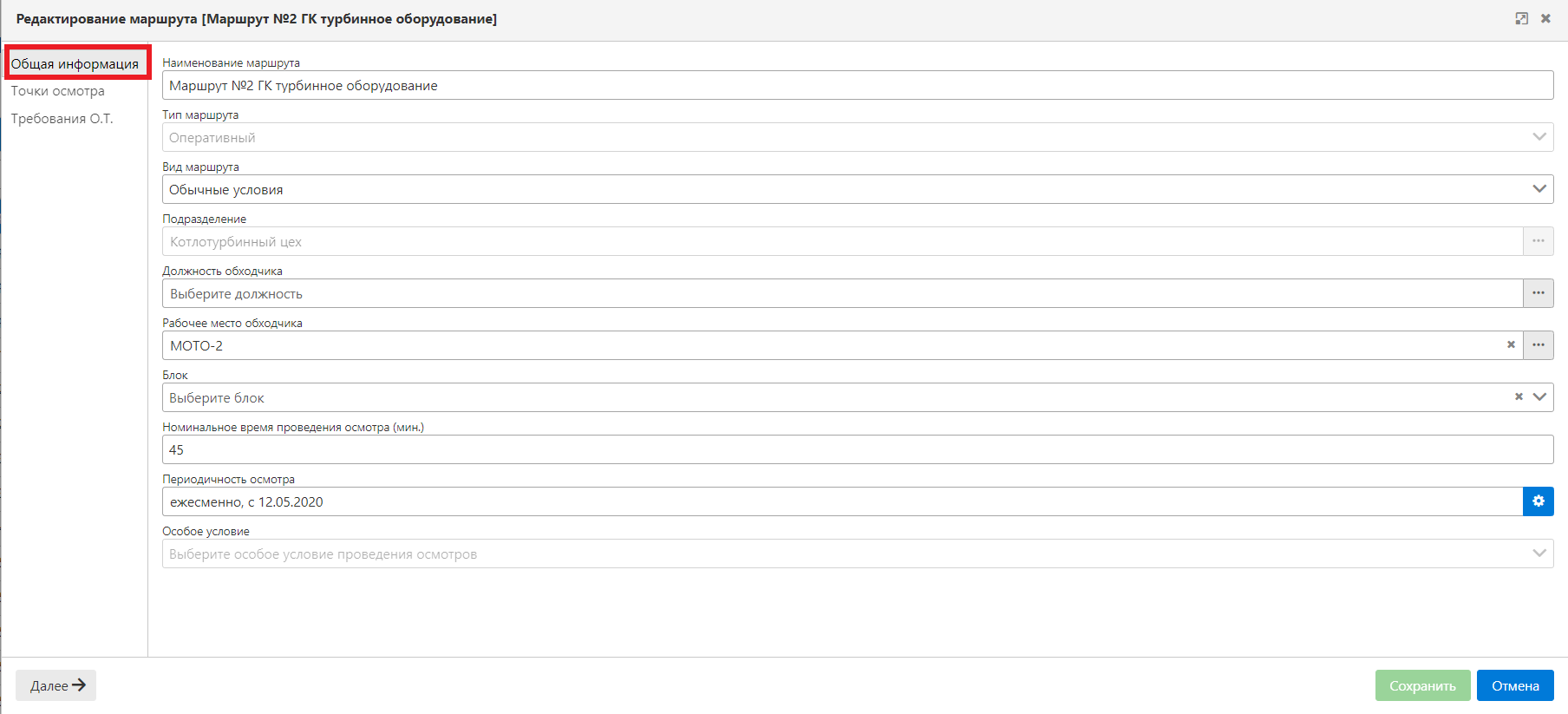 Рисунок 60. Карточка маршрута	На вкладке «Точки осмотра» представлен перечень единиц оборудования, составляющих маршрут, и контролируемые показатели, подлежащие измерению (фиксации) в процессе проведения осмотра. В колонке «Метки» отображается отметка о привязке единицы оборудования к радиочастотной метке, в колонке «Частота» - как часто в пределах смены нужно осматривать указанную единицу оборудования (рис.61).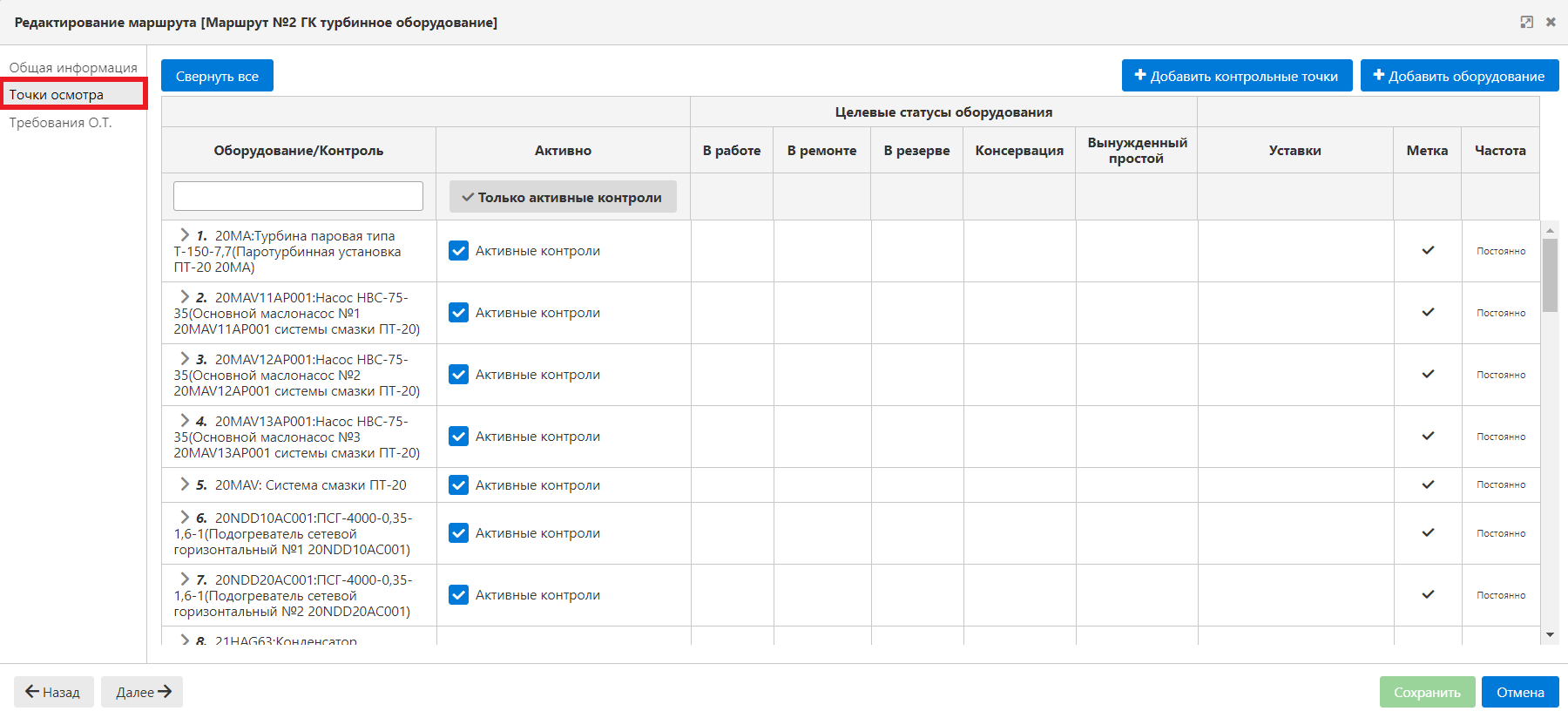 Рисунок 61. Карточка маршрута, «Точки осмотра»	Оборудование, составляющее точки осмотра, представлено списком. Раскрывающимся списком по каждому оборудованию представлен перечень контролируемых показателей. Для каждого контролируемого показателя устанавливается признак активности (Активно/ Не активно), отображаются статусы оборудования, а также диапазоны значений контроля. В процессе проведения осмотра участвуют только активные контроли (рис.62).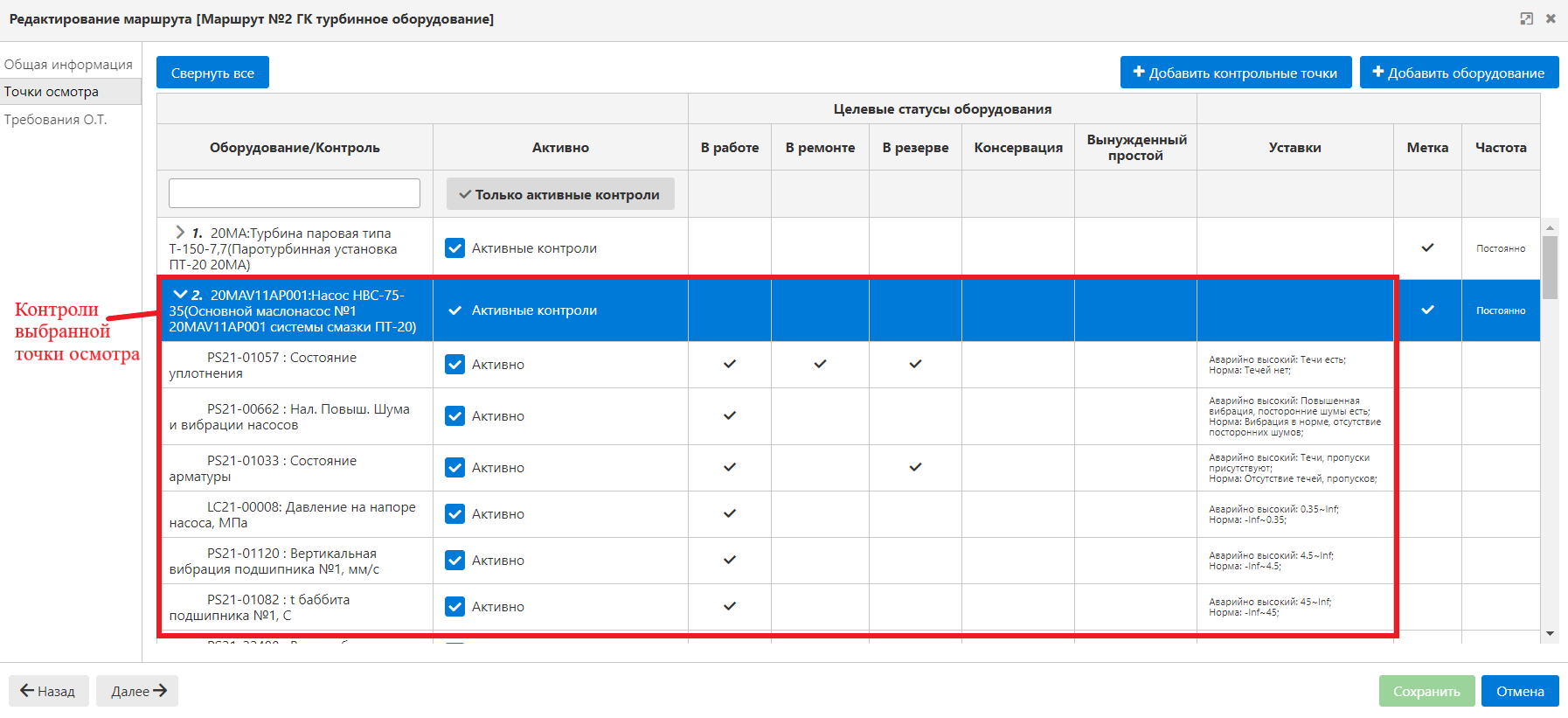 Рисунок 62. Карточка маршрута, «Точки осмотра»	На вкладке «Требования О.Т.» представлен перечень возможных опасностей на маршруте осмотра, требования мер безопасности и проверки СИЗ и инструментов для обходчика (рис.63) 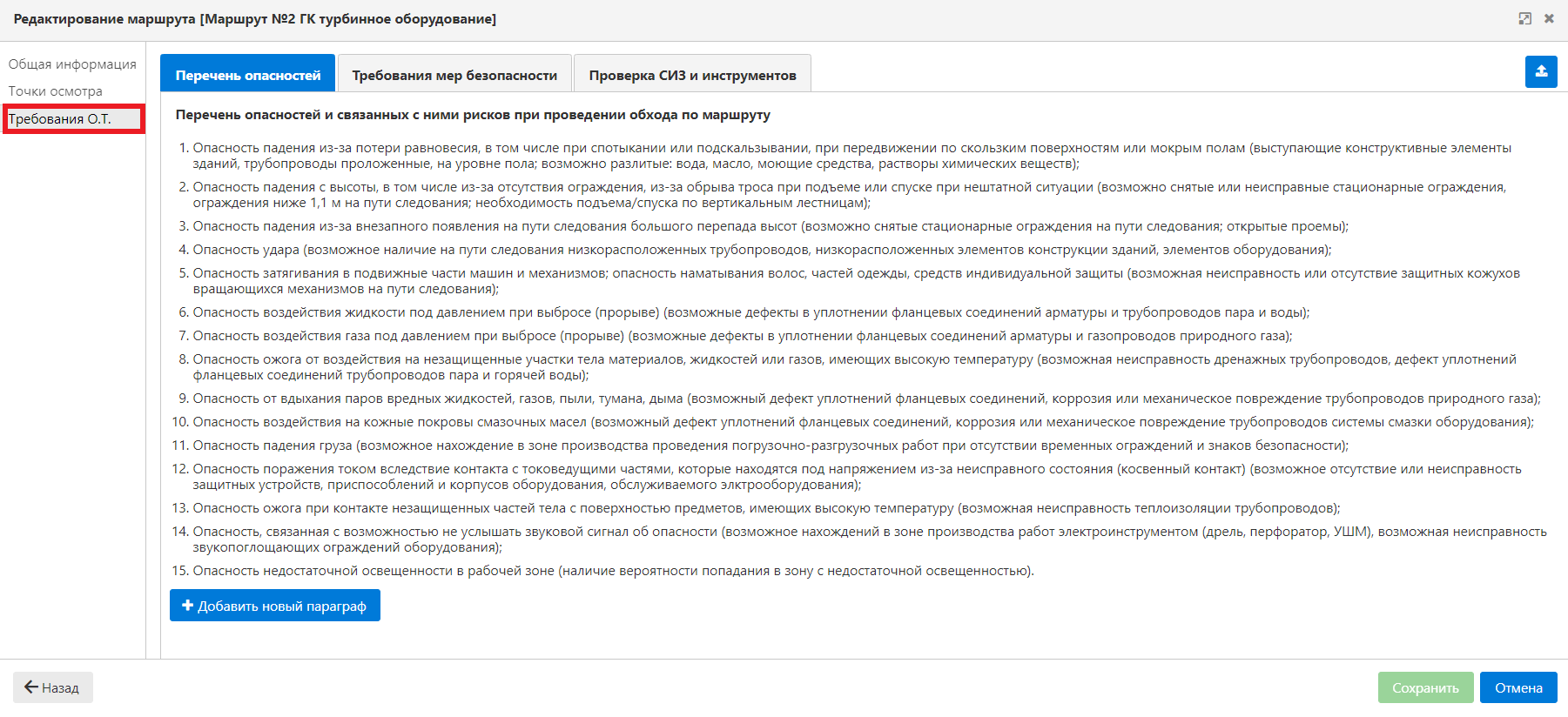 Рисунок 63. Карточка маршрута, «Требования О.Т.»Системные настройки и операции.Настройка email оповещений.	В Системе существует перечень операций, по которым формируются автоматические email оповещения. Для настройки таких оповещений необходимо нажать на пункт меню Администрирование и перейти в требуемую форму (рис.64).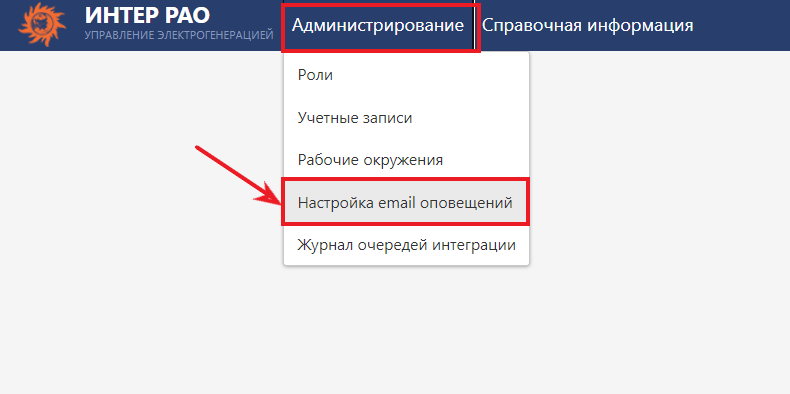 Рисунок 64. Настройка email оповещений	На открывшейся форме представлен весь перечень событий в Системе, для которых могут формироваться оповещения. 	Для настройки автоматической рассылки оповещений необходимо двойным «кликом» по строке события открыть карточку события (рис.65). 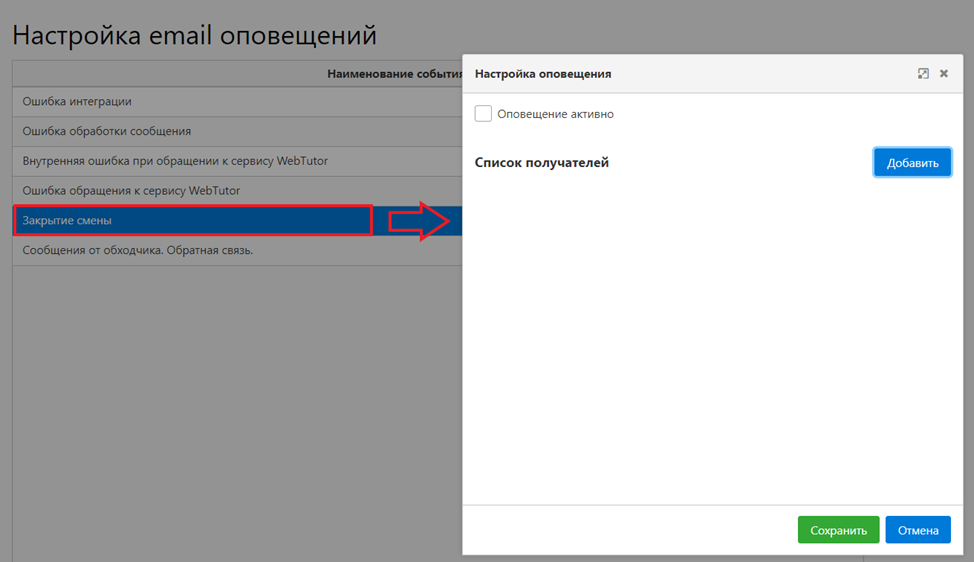 Рисунок 65. Настройка email оповещений	В открывшейся карточке необходимо добавить электронные адреса получателей оповещений, а также задать активность события (оповещения рассылаются только для активных событий) (рис.66). 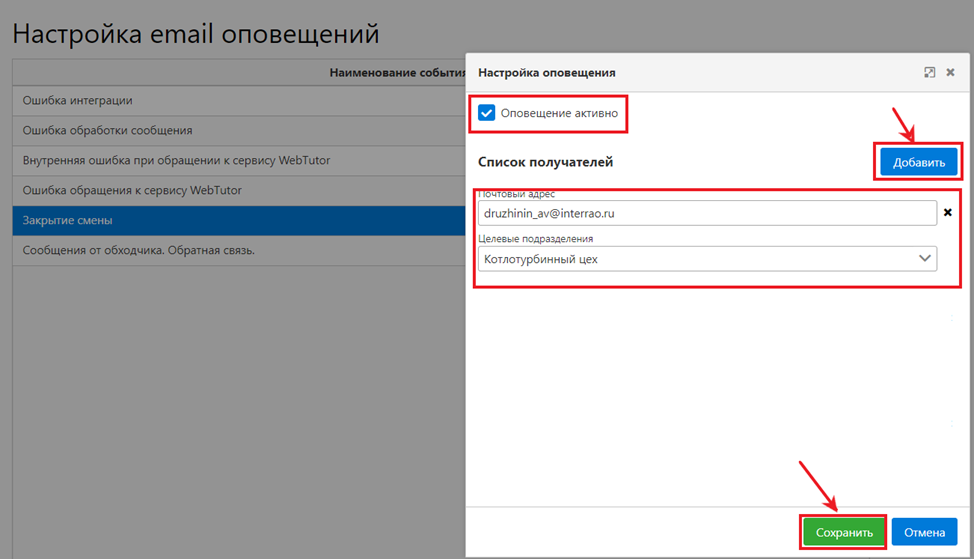 Рисунок 66. Настройка email оповещений	Для сохранения заданных настроек необходимо нажать на кнопку «Сохранить». 	При необходимости список получателей оповещений по событию возможно редактировать – добавлять или удалять получателей (рис.67).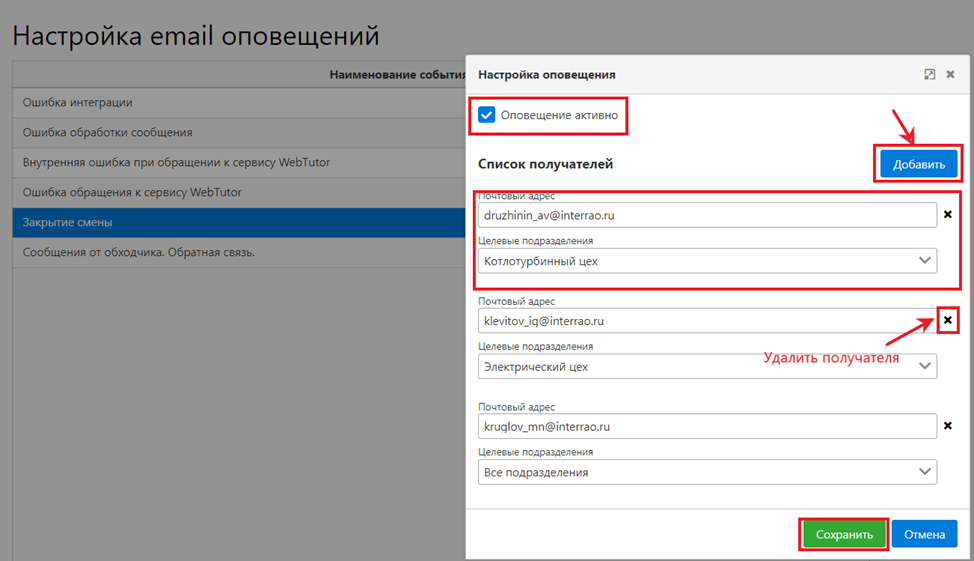 Рисунок 67. Настройка email оповещенийЖурнал очередей интеграции.	Для просмотра журнала очередей интеграции необходимо нажать на пункт меню Администрирование и перейти в требуемую форму (рис.68).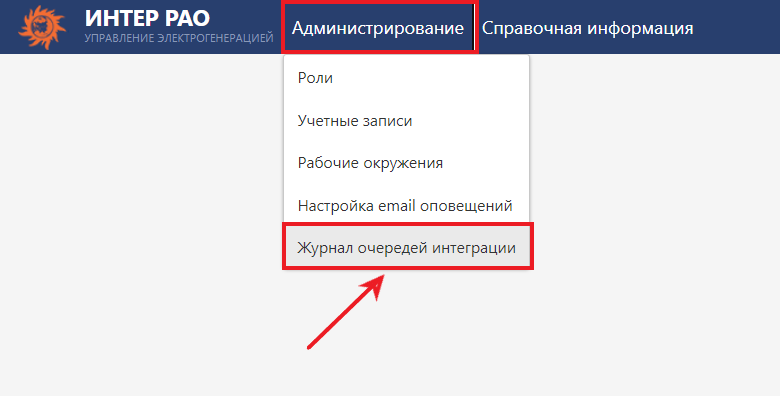 Рисунок 68. Журнал очередей интеграции	Журнал очередей интеграции содержит перечень данных, которые передаются между Системой и АИС «Стандартное ТОРО». Интеграционные потоки разделены на входящий (данные, получаемые из АИС «Стандартное ТОРО») и исходящий (данные, передаваемые в АИС «Стандартное ТОРО»). По каждой очереди отображается наименование сообщения, его статус, дата и время начала и окончания обработки (рис.69). На форме имеется поисковый фильтр по статусу обработки сообщения.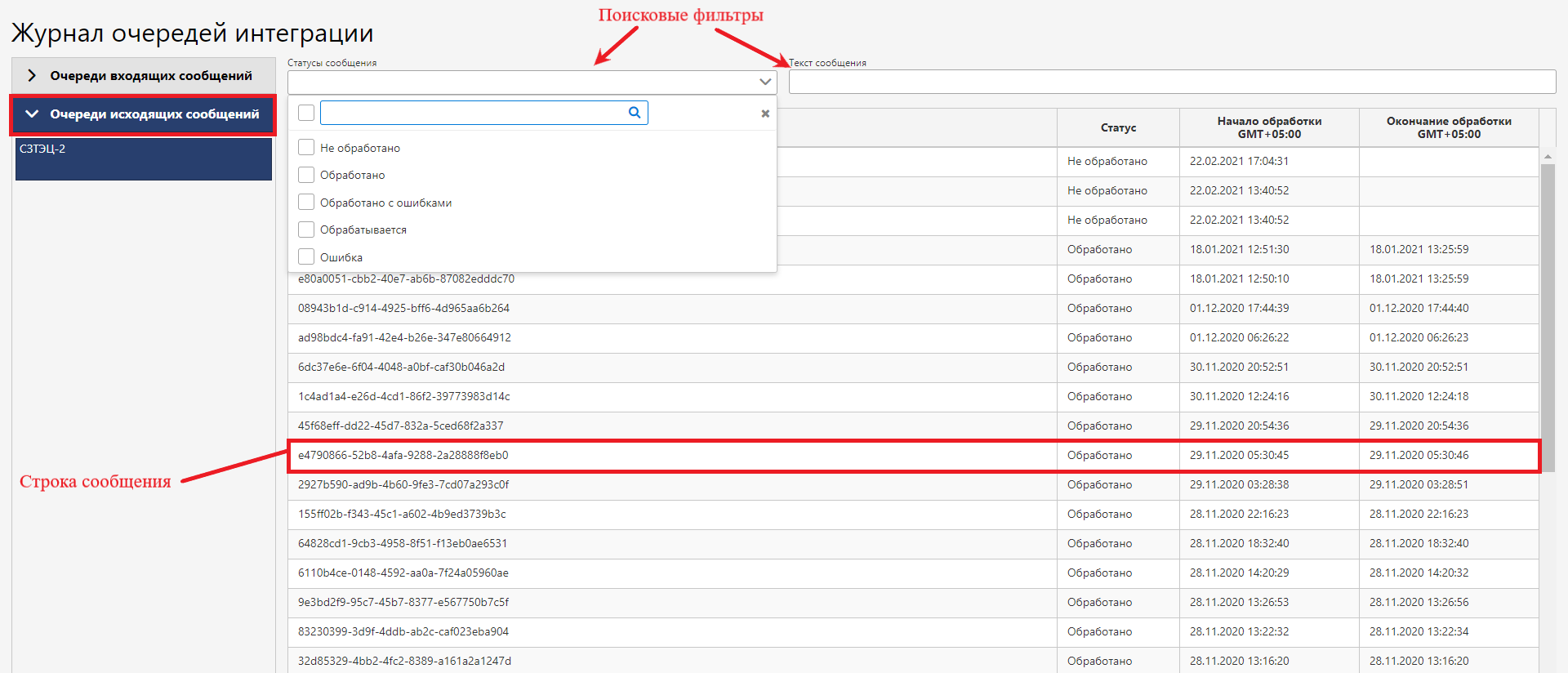 Рисунок 69. Журнал очередей интеграции	Двойным «кликом» на строку сообщения можно открыть карточку с подробным содержанием сообщения. Если обработка сообщения завершилась с ошибкой, на вкладке «Ошибки» будет ее подробное описание (рис.70).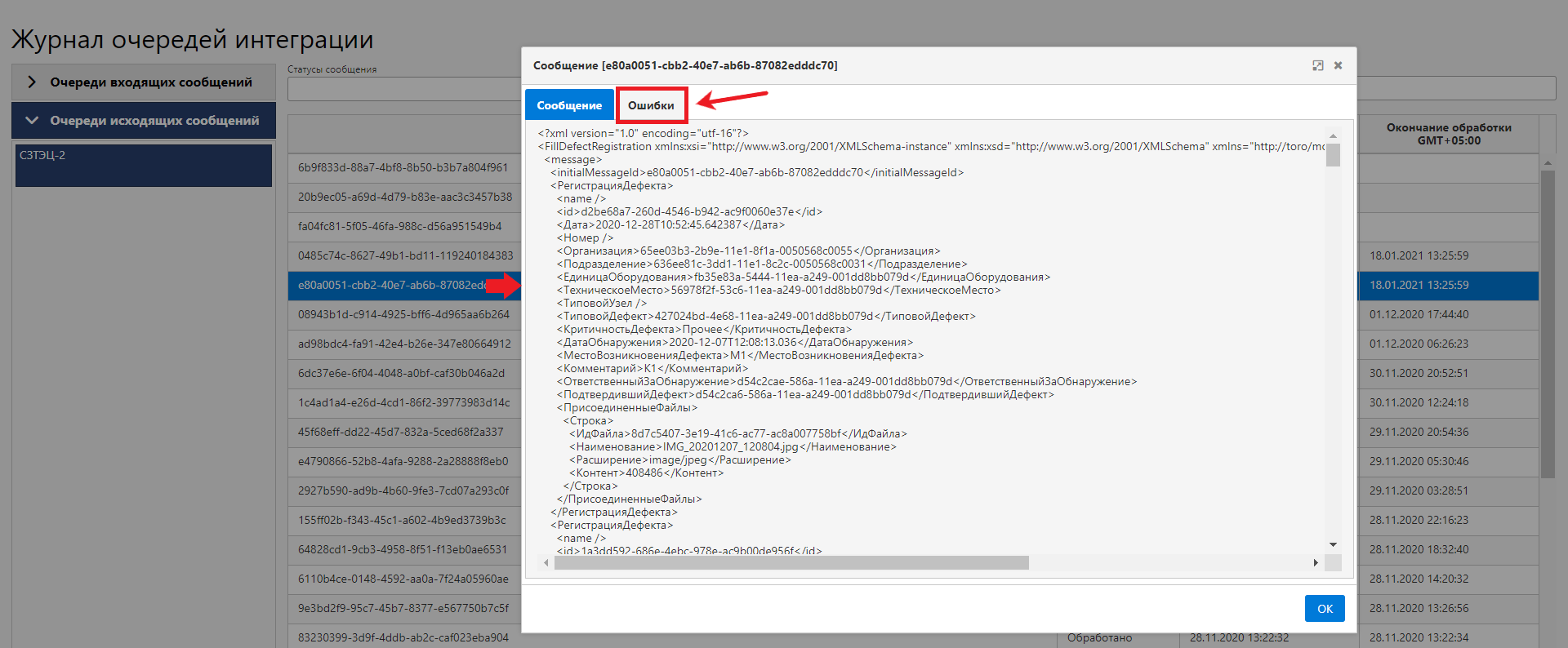 Рисунок 70. Журнал очередей интеграцииИстория операций.	Администратор Портала управления может отслеживать и анализировать действия, совершаемые в Системе как пользователями, так и автоматическими процессами. Все действия отображаются в журнале Истории операций (рис. 71).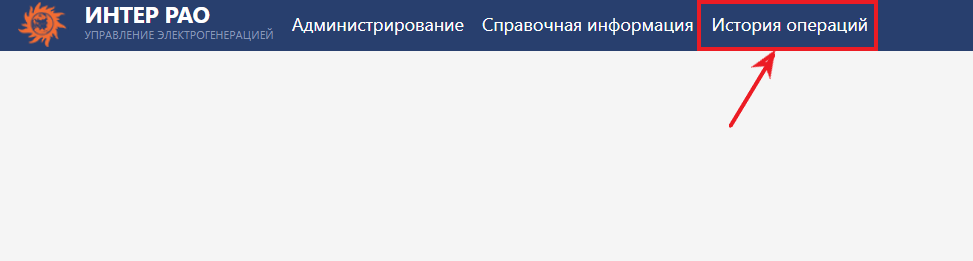 	Рисунок 71. История операцийЖурнал содержит данные о совершенных операциях – описание операции, дату и время совершения операции, статус и данные о пользователе, совершившем операцию. Также на форме доступны различные поисковые фильтры (рис.72).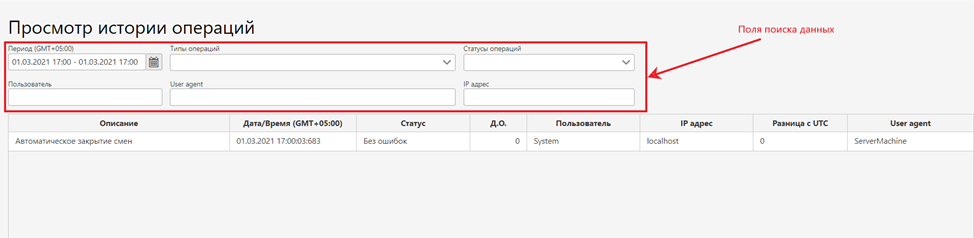 Рисунок 72. История операцийДля просмотра истории операций необходимо задать нужные поисковые настройки (рис.73)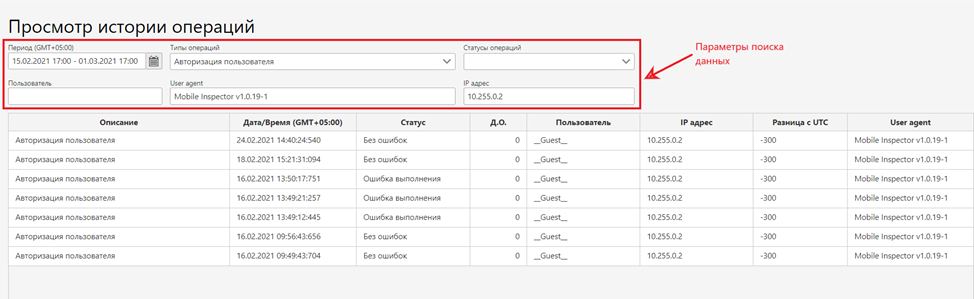 Рисунок 73. История операций	Для просмотра подробной информации по операции необходимо двойным «кликом» на строку открыть карточку операции (рис.74).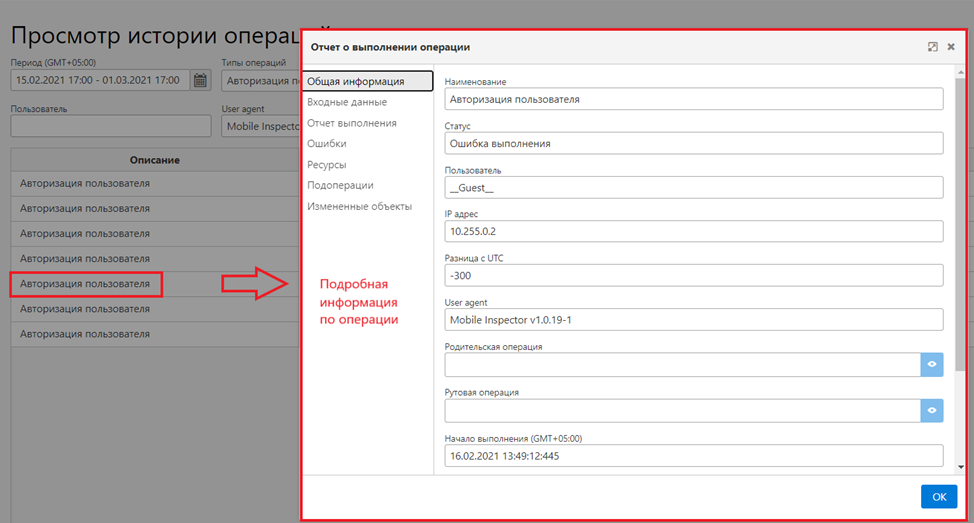 Рисунок 74. Карточка истории операций	Если операция завершилась с ошибкой, на вкладке «Ошибки» возможно посмотреть подробную информацию по ошибке (рис.75).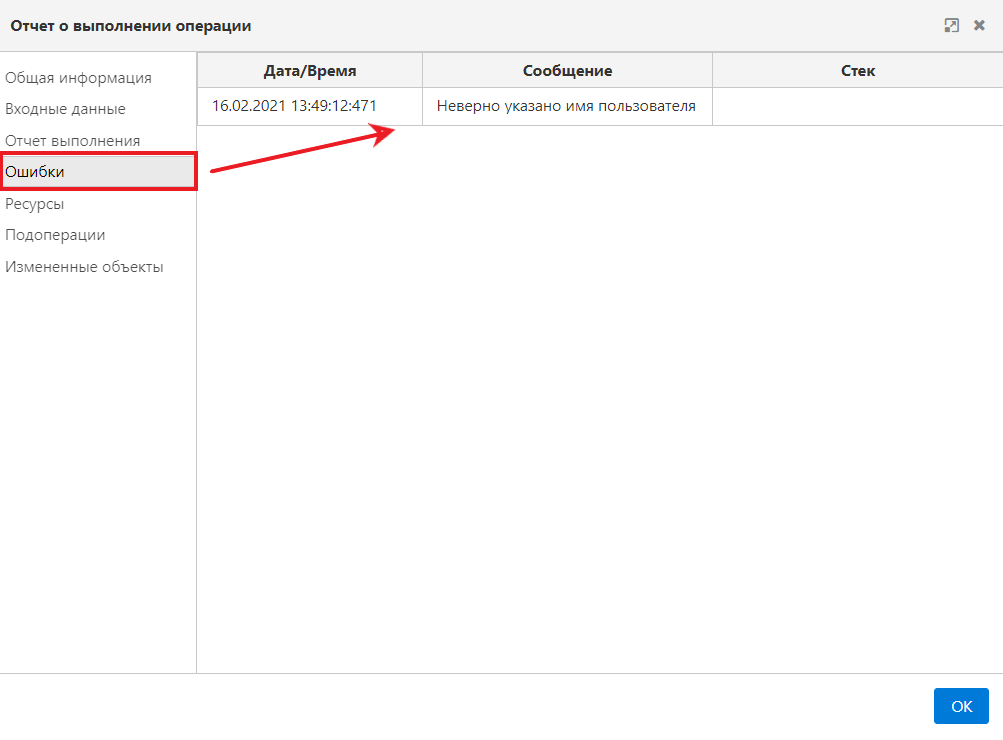 Рисунок 75. Карточка истории операций с ошибкойВыход из системы.Для выхода из учетной записи следует нажать поле с ФИО пользователя и затем  (рис.76).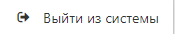 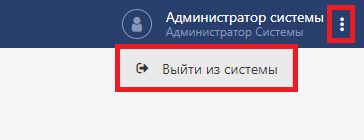 Рисунок 76. Выход из системыОбучающие материалы.	На Портале управления размещены необходимые инструкции и видеоматериалы, описывающие особенности работы в системе. Для просмотра обучающих материалов необходимо нажать на значок  в правой части строки меню или нажать на соответствующее поле на странице авторизации (рис.77).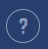 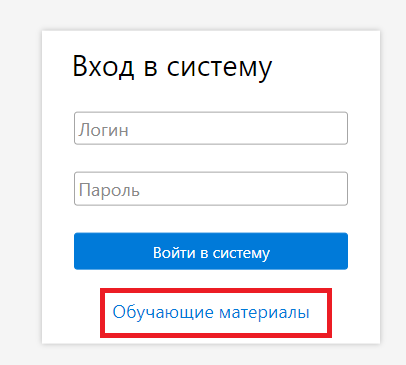 Рисунок 77. Обучающие материалы	Откроется страница обучающего портала (рис.78). 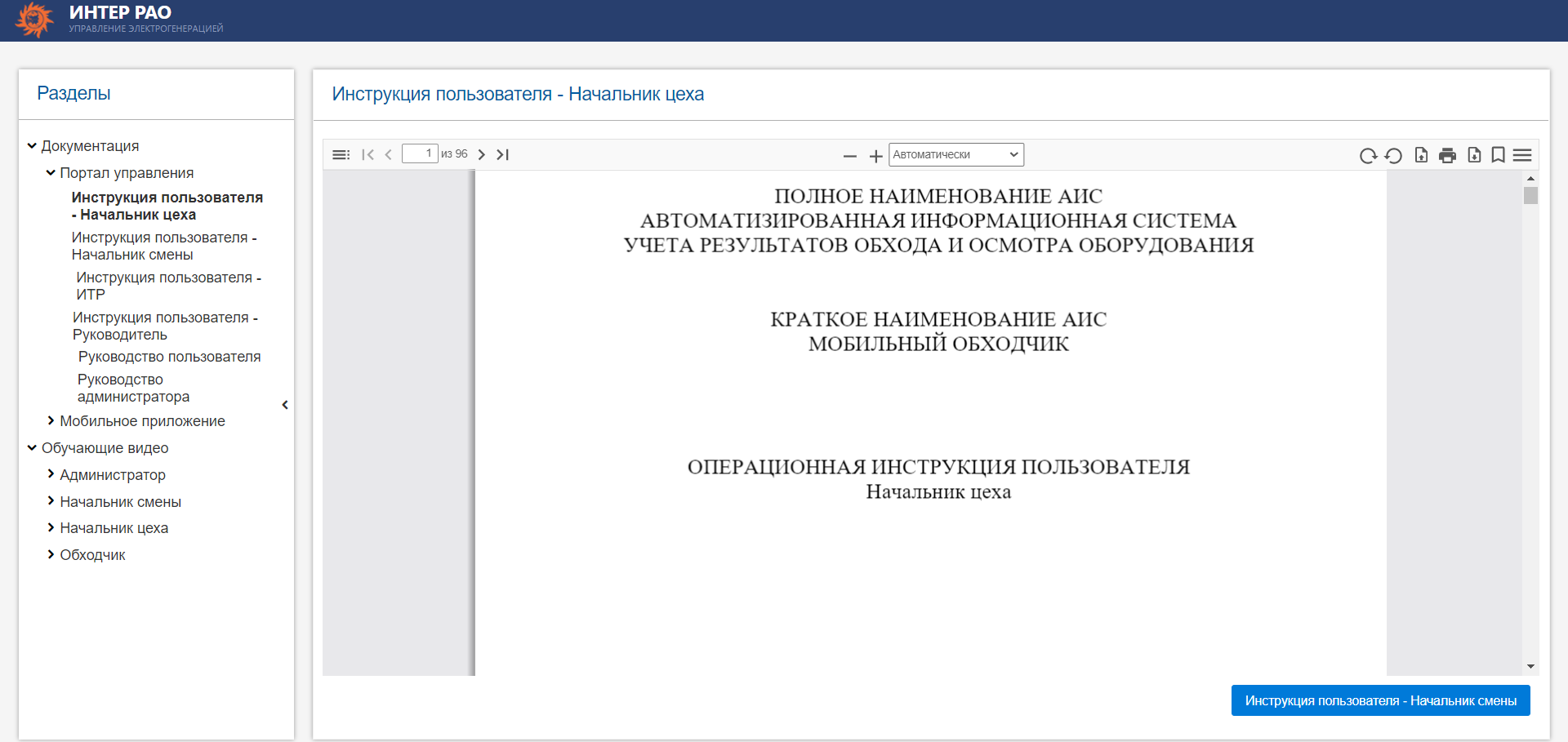 Рисунок 78. Обучающие материалы	Для просмотра документа или видеоролика необходимо в левой части формы выбрать нужный материал (рис.79).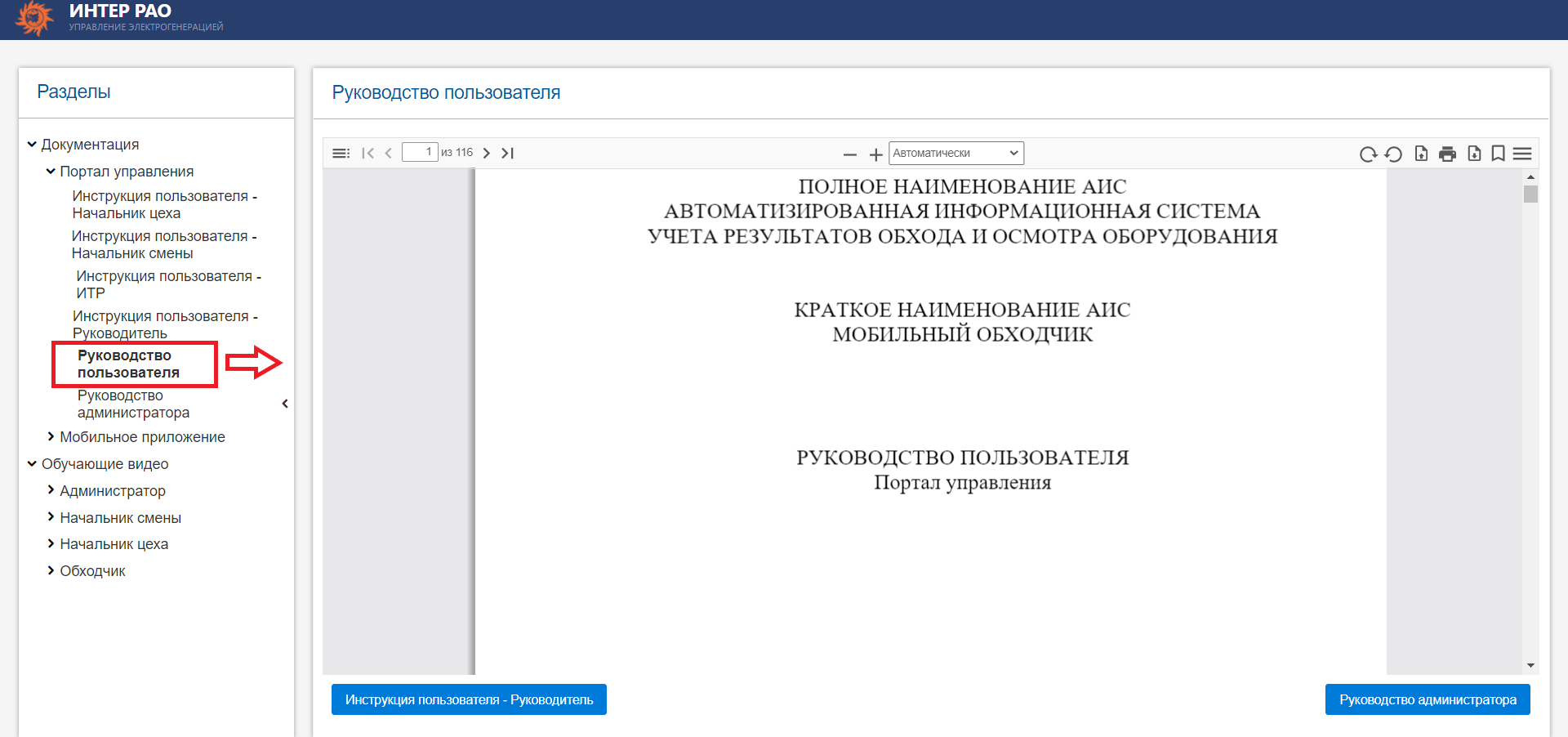 Рисунок 79. Обучающие материалыУТВЕРЖДАЮУТВЕРЖДАЮУТВЕРЖДАЮУТВЕРЖДАЮАО «Интер РАО-Электрогенерация»_________________А.В. МоничевЗаместитель генерального директораООО «СИГМА»__________________А.В. ТелушкинЗаместитель генерального директораООО «СИГМА»__________________А.В. Телушкин«____  » _______________ 2021 г.«____  » _______________ 2021 г.«____  » _______________ 2021 г.ТерминОпределениеАИСАвтоматизированная информационная системаИТРИнженерно-технический работникНСИНормативно-справочная информацияПортал управленияПодсистема «Управление обходами и осмотром оборудования», веб-интерфейсСистемаАвтоматизированная информационная система учета результатов обхода и осмотра оборудованияСтандартное ТОРО, ТОРОАвтоматизированная информационная система стандартных процессов управления ТОиР, ТПиР оборудования и интеграции со смежными бизнес-процессамиТОиР	Техническое обслуживание и ремонтТПиРТехническое перевооружение и реконструкцияФИОФамилия, Имя, ОтчествоURLАдрес электронного ресурса (ссылка для работы с Системой)РольФункциональные обязанностиДействия в СистемеАдминистратор Портала управленияАдминистрирование Портала управления.Создание и администрирование ролей и пользователей Системы, установка обновлений, настройка и контроль работы.Администратор мобильного приложенияАдминистрирование мобильного приложения.Установка и настройка мобильного приложения, установка обновлений.Привязка метокПривязка NFC-меток Привязка NFC-меток к оборудованию в маршрутах осмотровМобильный обходчикСовершение обходов и осмотров оборудования.Открытие/закрытие смены.Загрузка/ выгрузка данных.Проведение обхода и осмотра оборудованияФиксация выявленных дефектов.Мобильный обходчик ИТРСовершение обходов и осмотров оборудования.Загрузка/ выгрузка данных.Проведение обхода и осмотра оборудованияФиксация выявленных дефектов.Инженерно-технический работникОбработка результатов обходов и осмотров.Проверка и утверждение результатов обхода и осмотра оборудования.Регистрация выявленных дефектов.МашинистКонтроль прохождения маршрута.Просмотр и поверка результатов обхода и осмотра оборудования.Начальник сменыФормирование заданий на обходы и осмотры и обработка результатов.Формирование заданий для текущей смены.Оперативное планирование обходов и осмотров.Контроль прохождения маршрута.Проверка и утверждение результатов обхода и осмотра оборудования.Регистрация выявленных дефектов.Формирование сменного отчета.Начальник цехаКонтроль совершения обходов и осмотров оборудования.Составление маршрутных карт обходов и осмотров.Планирование обходов и осмотров.Контроль выполнения обходов и осмотров оборудования.Формирование отчетов.РуководительКонтроль и анализ работы.Формирование и анализ оперативных и аналитических отчетов.№РазрешениеОписаниеРоли1.Системные разрешенияВерхний уровень списка разрешений1.1АдминистрированиеРазрешения, касающиеся функций администрированияАдминистратор Портала управления1.1.1.Пользователи системыГруппа функций по управлению учетными записями пользователей СистемыАдминистратор Портала управления1.1.1.1.Просмотр списка пользователейДоступ к справочнику учетных записей пользователейАдминистратор Портала управления1.1.1.2.Просмотр полной информации о пользователеДоступ к карточке учетной записи пользователяАдминистратор Портала управления1.1.1.3.Редактирование информации о пользователеВозможность редактирования данных на карточке учетной записи пользователяАдминистратор Портала управления1.1.1.4.Добавление нового пользователяВозможность создания нового пользователяАдминистратор Портала управления1.1.1.5.Удаление пользователя из системыВозможность удаления пользователя из Системы Администратор Портала управления1.1.1.6.Блокировка/разблокировка пользователя Возможность заблокировать/разблокировать учетную запись пользователяАдминистратор Портала управления1.1.2.РолиГруппа функций по управлению системными ролямиАдминистратор Портала управления1.1.2.1.Просмотр списка ролейДоступ к справочнику ролейАдминистратор Портала управления1.1.2.2.Просмотр полной информации о ролиДоступ к карточке ролиАдминистратор Портала управления1.1.2.3.Редактирование информации о ролиВозможность редактирования данных на карточке ролиАдминистратор Портала управления1.1.2.4.Добавление новой ролиВозможность создания новой ролиАдминистратор Портала управления1.1.2.5.Удаление роли из системыВозможность удаления роль из СистемыАдминистратор Портала управления1.1.3.ОкружениеГруппа функций по управлению рабочими окружениями пользователейАдминистратор Портала управления1.1.3.1Просмотр списка окруженийДоступ к справочнику рабочих окружений пользователейАдминистратор Портала управления1.1.3.2.Просмотр окруженияДоступ к карточке рабочего окруженияАдминистратор Портала управления1.1.3.3.Редактирование окруженияВозможность редактирования данных на карточке рабочего окруженияАдминистратор Портала управления1.1.3.4.Добавление нового окруженияВозможность создания нового рабочего окруженияАдминистратор Портала управления1.1.3.5.Удаление окружения из системыВозможность удаления рабочего окружения из Системы Администратор Портала управления1.1.4.Периодические заданияГруппа функций по управлению пользовательскими периодическими задачамиАдминистратор Портала управления1.1.4.1.Конфигурирование настроек периодического заданияДоступ к возможностям настройки периодических заданийАдминистратор Портала управления1.1.4.2.Просмотр списка настроенных периодических заданийДоступ к просмотру настроенных администратором периодических задачАдминистратор Портала управления1.1.4.3.Добавление периодических заданийВозможность добавления нового периодического заданияАдминистратор Портала управления1.1.5.Настройки системыГруппа функций по заданию общих настроек системыАдминистратор Портала управления1.1.5.1.Просмотр настроек системыДоступ к просмотру общих настроек системыАдминистратор Портала управления1.1.5.2.Редактирование настроек системыВозможность редактирования общих настроек системыАдминистратор Портала управления1.1.6.Настройки email оповещенийГруппа функций по управлению настройками email оповещенийАдминистратор Портала управления1.1.6.1.Просмотр настроек email оповещенийДоступ к просмотру настроек email оповещенийАдминистратор Портала управления1.1.6.2.Редактирование настроек email оповещенийВозможность редактирования настроек email оповещенийАдминистратор Портала управления1.1.6.3.Настройка периодической рассылки сводного отчета по осмотрам ИТРВозможность добавления настройки по рассылке отчета по осмотрам ИТРАдминистратор Портала управления1.1.7.История операцийГруппа функций по управлению историей операцийАдминистратор Портала управления1.1.7.1.Просмотр истории операцийДоступ к просмотру истории операцийАдминистратор Портала управления1.2.СлужебныеРазрешения, касающиеся служебных функций в системе1.2.1.Периодические заданияГруппа функций по управлению периодическими задачамиАдминистратор Портала управления1.2.1.1.Настройка задачи «Удаление истории операций»Доступ к настройке периодической задачи по удалению истории операцийАдминистратор Портала управления1.2.1.2.Формирование осмотровДоступ к настройке периодической задачи по формированию осмотровАдминистратор Портала управления1.2.1.3.Формирование графика осмотровДоступ к настройке периодической задачи по формированию графика осмотровАдминистратор Портала управления1.2.1.4.Автоматическое закрытие сменДоступ к настройке периодической задачи по автоматическому закрытию рабочей сменыАдминистратор Портала управления1.3.Справочники Разрешения на справочники, используемые в Системе1.3.1.Справочник сотрудниковГруппа функций по управлению справочником сотрудниковАдминистратор Портала управления1.3.1.1.Просмотр справочника сотрудниковДоступ к справочнику сотрудниковАдминистратор Портала управления, Начальник смены, Начальник цеха1.3.1.2.Просмотр полной информации о сотрудникеДоступ к карточке сотрудникаАдминистратор Портала управления, Начальник смены, Начальник цеха1.3.1.3.Редактирование информации о сотрудникеВозможность редактирования данных на карточке сотрудникаАдминистратор Портала управления1.3.2.Справочник подразделенийГруппа функций по управлению справочником подразделенийАдминистратор Портала управления1.3.2.1.Просмотр справочника подразделенийДоступ к справочнику подразделенийАдминистратор Портала управления1.3.2.2.Просмотр полной информации о подразделенииДоступ к карточке подразделенияАдминистратор Портала управления1.3.2.3.Редактирование информации о подразделенииВозможность редактирования данных на карточке подразделенияАдминистратор Портала управления1.3.3.Справочник контролей состояния оборудованияГруппа функций по управлению справочником контролируемых показателейНачальник цеха1.3.3.1.Настройки контролейГруппа функций по управлению настройками контролируемых показателейНачальник цеха1.3.3.1.1.Просмотр настроек контролейДоступ к справочнику настроек контролейНачальник цеха, Начальник смены1.3.3.1.2.Редактирование настроек контролейВозможность просмотра и редактирования данных на карточке настройки контроляНачальник цеха1.3.3.2.Классификатор контролейГруппа функций по управлению классификатором контролейНачальник цеха1.3.3.2.1.Просмотр классификатора контролейДоступ к классификатору контролейНачальник цеха, Начальник смены, Руководитель1.3.3.2.2.Просмотр записи классификатора контролейДоступ к карточке классификатора контролейНачальник цеха, Начальник смены, Руководитель1.3.3.2.3.Редактирование записи классификатора контролейВозможность редактирования данных на карточке классификатора контролейНачальник цеха1.3.3.2.4.Добавление записи в классификатор контролейВозможность создания записи в классификаторе контролейНачальник цеха1.3.3.2.5.Удаление записи из классификатора контролейВозможность удалить данные о контроле из классификатораНачальник цеха1.3.4.Справочник маршрута осмотровГруппа функций по управлению справочником маршрутовНачальник цеха1.3.4.1.Просмотр справочникаДоступ к справочнику маршрутов осмотровНачальник цеха, Начальник смены, ИТР, Руководитель1.3.4.2.Просмотр карточкиДоступ к карточке маршрута осмотраНачальник цеха, Начальник смены, ИТР, Руководитель1.3.4.3.ДобавлениеВозможность создания нового маршрута осмотраНачальник цеха1.3.4.4.Редактирование Возможность редактирования данных на карточке маршрута осмотраНачальник цеха1.3.4.5.Удаление Возможность удаления маршрута осмотраНачальник цеха1.3.5.База данных оборудованияГруппа функций по управлению справочником единиц оборудованияНачальник цеха, Начальник смены1.3.5.1.Просмотр справочника оборудованияДоступ к справочнику единиц оборудованияНачальник цеха, Начальник смены, Руководитель1.3.6.Справочник рабочих местГруппа функций по управлению справочником рабочих местНачальник цеха1.3.6.1.Просмотр справочника рабочих местДоступ к справочнику рабочих местНачальник цеха, Начальник смены, ИТР1.3.6.2.Просмотр карточки рабочего местаДоступ к карточке рабочего местаНачальник цеха, Начальник смены, ИТР1.3.6.3.Редактирование информации о рабочем местеВозможность редактирования данных на карточке рабочего местаНачальник цеха1.3.6.4.Добавление нового рабочего местаВозможность создания нового рабочего местаНачальник цеха1.3.6.5.Удаление рабочего места из системыВозможность удаления данных о рабочем месте из СистемыНачальник цеха1.3.7.Контрольные точкиГруппа функций по управлению справочником контрольных точекНачальник цеха1.3.7.1.Просмотр справочника контрольных точекДоступ к просмотру справочника контрольных точекНачальник цеха, Начальник смены1.3.7.2.Просмотр карточки контрольной точкиДоступ к просмотру карточки контрольной точкиНачальник цеха, Начальник смены1.3.7.3.Редактирование информации о контрольной точкеВозможность редактирования информации по контрольной точкеНачальник цеха1.3.7.4.Удаление информации о контрольной точкеВозможность удаления контрольной точкиНачальник цеха1.4.Осмотры оборудованияРазрешения, касающиеся информации по осмотрам1.4.1.График осмотров сменГруппа функций по управлению графиком осмотров оперативного персоналаНачальник цеха, Начальник смены1.4.1.1.Просмотр графика осмотровДоступ к форме графика осмотровНачальник цеха, Начальник смены1.4.1.2.Редактирование графика осмотровВозможность редактирования данных на форме графика осмотровНачальник цеха1.4.2.Информация по осмотрам сменыГруппа функций по управлению осмотрами на текущую сменуНачальник цеха,Начальник смены, Руководитель1.4.2.1.Просмотр информации по сменеДоступ к сводной информации по сменеНачальник цеха,Начальник смены1.4.2.2.Редактирование информации по сменеДоступ к карточке осмотра в сменеНачальник смены1.4.2.3.Отмена проведения осмотраВозможность отмены запланированного осмотра в сменеНачальник смены, Начальник цеха1.4.2.4.Возобновление проведения осмотраВозможность возобновления отмененного осмотра в сменеНачальник смены, Начальник цеха1.4.2.5.Выгрузка осмотров для сотрудникаДоступ к функционалу выгрузки заданий на осмотр для обходчикаНачальник смены1.4.2.6.Загрузка данных из мобильного обходчикаДоступ к функционалу загрузки результатов осмотраНачальник смены1.4.2.7.Просмотр сводной информации по филиалуДоступ к просмотру сводной информации по осмотрам по филиалу Руководитель1.4.3.Журнал дефектовГруппа функций по управлению электронным журналом дефектовНачальник цеха,Начальник смены, Руководитель1.4.3.1.Просмотр журнала дефектовДоступ к электронному журналу дефектовНачальник цеха,Начальник смены, Руководитель1.4.4.График осмотров ИТРГруппа функций по управлению графиком осмотров ИТРНачальник цеха, ИТР1.4.4.1.Просмотр графика осмотровДоступ к форме графика осмотровНачальник цеха, ИТР1.4.4.2.Редактирование графика осмотровВозможность редактирования данных на форме графика осмотровНачальник цеха1.4.5.Информация по осмотрам ИТРГруппа функций по управлению осмотрами ИТР за текущий месяцНачальник цеха,ИТР, Руководитель1.4.5.1.Просмотр информации по осмотрамДоступ к сводной информации по осмотрамНачальник цеха,ИТР1.4.5.2.Редактирование информации по осмотрамДоступ к карточке осмотра ИТР1.4.5.3.Отмена проведения осмотраВозможность отмены запланированного осмотра в месяцеИТР1.4.5.4.Возобновление проведения осмотраВозможность возобновления отмененного осмотра в месяцеИТР1.4.5.5.Выгрузка осмотров для сотрудникаДоступ к функционалу выгрузки заданий на осмотр для обходчика ИТРИТР1.4.5.6.Загрузка осмотров из мобильного обходчикаДоступ к функционалу загрузки результатов осмотраИТР1.4.5.7.Просмотр сводной информации по филиалуДоступ к просмотру сводной информации по осмотрам ИТР по филиалу Руководитель1.4.6.График особых условийГруппа функций по управлению графиком наступления особых погодных условийНачальник цеха1.4.6.1.Просмотр графика особых условийДоступ к форме графика особых условийНачальник цеха1.4.6.2.Редактирование графика особых условийВозможность редактирования данных на форме графика особых условийНачальник цеха1.5.Мобильное приложениеРазрешения, касающиеся работы с мобильным приложениемМобильный обходчик, Обходчик ИТР1.5.1.ОбходчикДоступ к загрузке /выгрузке информации по осмотрам оперативного персоналаМобильный обходчик1.5.2.ИТРДоступ к загрузке /выгрузке информации по осмотрам ИТРОбходчик ИТР1.5.3.Привязка NFC метокДоступ к возможности привязки NFC меток к оборудованиюМобильный обходчик, Администратор Мобильного приложения1.6.Отчеты Разрешения, касающиеся доступа к отчетным формам1.6.1.Краткий сводный отчет по дефектамДоступ к выбранной отчетной формеАдминистратор Портала управления, Начальник смены, Начальник цеха, Руководитель1.6.2.Расширенный сводный отчет по дефектамДоступ к выбранной отчетной формеАдминистратор Портала управления, Начальник смены, Начальник цеха, Руководитель1.6.3.Список дефектовДоступ к выбранной отчетной формеАдминистратор Портала управления, Начальник смены, Начальник цеха, Руководитель1.6.4.Отчет по дефектамДоступ к выбранной отчетной формеАдминистратор Портала управления, Начальник смены, Начальник цеха, Руководитель1.6.5.Сводный отчетДоступ к выбранной отчетной формеАдминистратор Портала управления, Начальник смены, Начальник цеха, Руководитель1.6.6.Продолжительность осмотровДоступ к выбранной отчетной формеАдминистратор Портала управления, Начальник смены, Начальник цеха, Руководитель1.6.7.Настройка контролейДоступ к выбранной отчетной формеАдминистратор Портала управления, Начальник смены, Начальник цеха, Руководитель1.6.8.Аудит технической безопасности производственной деятельностиДоступ к выбранной отчетной формеАдминистратор Портала управления, Начальник смены, Начальник цеха, Руководитель1.6.9.Отчет по ролям сотрудниковДоступ к выбранной отчетной формеАдминистратор Портала управления, Начальник смены, Начальник цеха, Руководитель1.7.Интеграция Разрешения, касающиеся настроек и задач интеграции данных1.7.1.Импорт данныхДоступ к настройкам импорта данныхАдминистратор Портала управления1.7.2.Настройка периодических задач интеграцииДоступ к настройкам периодических задач интеграцииАдминистратор Портала управления1.8.Тестирование персоналаРазрешения, касающиеся настроек тестирования персоналаАдминистратор Портала управления1.8.1.Тестирование персоналаГруппа функций по настройкам тестирования персоналаАдминистратор Портала управления1.8.1.1.Получение ссылки на тестВозможность получения ссылки для тестирования персоналаМобильный обходчикЭкранная формаОписаниеРолиФорма доступа к справочнику системных ролейУчетные записиФорма доступа к справочнику учетных записей пользователейРабочие окруженияФорма доступа к справочнику рабочих окружений пользователейПериодические задачиФорма доступа к справочнику периодических задачИстория операцийФорма доступа к хранимой истории операций, совершаемых в СистемеЖурнал истории изменения объектовФорма доступа к журналу истории изменений объектов СистемыНастройки системыФорма доступа к общим настройкам СистемыЖурнал очередей интеграцииФорма доступа к журналу очередей интеграцииНастройка email оповещенийФорма доступа к настройкам email оповещенийСправочник маршрутовФорма доступа к справочнику маршрутов осмотровКлассификатор контролейФорма доступа к классификатору контролируемых показателейНастройка контролейФорма доступа к справочнику контролируемых показателей для настройки способов измеренияСправочник сотрудниковФорма доступа к справочнику сотрудниковСправочник подразделенийФорма доступа к справочнику подразделенийЭкран руководителя филиалаФорма доступа к сводной информации по осмотрам филиалаЭкран начальника сменыФорма доступа к сформированным осмотрам текущей сменыГрафик осмотровФорма доступа к графику осмотровЖурнал регистрации дефектовФорма доступа к электронному журналу регистрации дефектовСправочник рабочих местФорма доступа к справочнику рабочих местСправочник оборудованияФорма доступа к справочнику оборудованияСправочник контрольных точекФорма доступа к справочнику контрольных точекСправочник типовых причин приостановки осмотраФорма доступа к справочнику типовых причин приостановки осмотровЭкран обходчикаФорма доступа к рабочему экрану мобильного обходчикаЗагрузка данныхФорма доступа к форме загрузки Выгрузка справочной информацииФорма доступа к форме выгрузки справочной информацииОтчетные формыФормы доступа к выбранным отчетамГрафик осмотров ИТРФорма доступа к графику осмотров ИТРЭкран осмотров ИТРФорма доступа к сформированным осмотрам ИТРГрафик особых условийФорма доступа к графику особых условий